КОНКУРСНА ДОКУМЕНТАЦИЈАРАДОВИ НА РЕКОНСТРУКЦИЈИ ВОДОВОДНЕ ЛИНИЈЕ У НАСЕЉУ ЛОКВАНабавка на коју се не примењују одредбе Закона о јавним набавкама у складу са чланом  27. став 1. тачка 1) Закона о јавним набавкама („Службени гласник РС“ број 91/19)новембар, 2022. годинеНа основу члана 27. став 1. тачка 1) Закона о јавним набавкама („Службени гласник РС“ број 91/19) и Одлуке о покретању поступка набавке на коју се Закон о јавним набавкама не примењује број VIII 404-315/22 од 02.11.2022. године, припремљена је:КОНКУРСНА ДОКУМЕНТАЦИЈАРадови на реконструкцији водоводне линије у насељу ЛокваКонкурсна документација садржи:Конкурсна документација укупно садржи 39 странa.I  ОПШТИ ПОДАЦИ О НАБАВЦИ1. Предмет набавкеПредмет набавке број VIII 404-315/22 су радови – Радови на реконструкцији водоводне линије у насељу Локва.2. ПартијеПредмет набавке није обликован по партијама.II  ВРСТА, ТЕХНИЧКЕ КАРАКТЕРИСТИКЕ (СПЕЦИФИКАЦИЈЕ), КВАЛИТЕТ, КОЛИЧИНА И ОПИС ДОБАРА, РАДОВА ИЛИ УСЛУГА, , РОК ИЗВРШЕЊА, ЕВЕНТУАЛНЕ ДОДАТНЕ УСЛУГЕ И СЛ.- Радови на реконструкцији водоводне линије у насељу Локва-- Радови на реконструкцији водоводне линије PEVG Ø 90 у насељу Локва (клизиште), у складу са конкурсном документацијом и условима који су саставни део Конкурсне документације, обухватају земљане , инсталатерске, остале радове и посебне радове – приватна водоводна линија. -   Техничке карактеристике, квалитет, количина, опис радова  Техничке карактеристике (спецификације), квалитет, количина и опис радова дати су у ОБРАCЦУ  СТРУКТУРЕ ПОНУЂЕНЕ ЦЕНЕ који садржи опис радова, јединицу мере, количину радова коју је потребно извршити. -  Захтев у погледу рока и места извршења радоваРок за извршење радова не може бити дужи од  20 (двадесет) дана од дана увођења Извођача у посаоМесто извршења радова територија Града Ужица – Насеље Локва.Гарантни период не може бити краћи од две године од дана примопредаје предмета јавне набавкеIII  ИЗБОР УЧЕСНИКА И ДОДЕЛА УГОВОРАКРИТЕРИЈУМИ ЗА КВАЛИТАТИВНИ ИЗБОР ПРИВРЕДНОГ СУБЈЕКТАПраво на учешће у поступку набавке број VIII 404-315/22 „Радови на реконструкцији водоводне линије у насељу Локва“, има привредни субјект који испуњава критеријуме за квалитативни избор привредног субјекта. Испуњеност критеријума за квалитативни избор привредног субјекта за учешће у поступку предметне набавке, привредни субјект доказује на начин дефинисан у следећој табели, и то:КРИТЕРИЈУМИ ЗА ИЗБОР ПРИВРЕДНОГ СУБЈЕКТАПраво на учешће у поступку набавке број VIII 404-315/22 „Радови на реконструкцији водоводне линије у насељу Локва“ има привредни субјект који испуњава критеријуме за избор привредног субјекта. Испуњеност критеријума за избор привредног субјекта за учешће у поступку предметне набавке, привредни субјект доказује на начин дефинисан у следећој табели, и то:НАЧИН ДОКАЗИВАЊА ИСПУЊЕНОСТИ КРИТЕРИЈУМА ЗА КВАЛИТАТИВНИ ИЗБОР ПРИВРЕДНОГ СУБЈЕКТАИспуњеност критеријума за квалитативни избор привредног субјекта за учешће у поступку предметне набавке наведних у табеларном приказу критеријума за квалитативни избор привредног субјекта под редним бројем 1., 2., 3., 4. и 5.  у складу са чл. 111. ЗЈН, привредни субјект доказује достављањем ИЗЈАВЕ ПРИВРЕДНОГ СУБЈЕКТА О ИСПУЊЕНОСТИ КРИТЕРИЈУМА ЗА КВАЛИТАТИВНИ ИЗБОР ПРИВРЕДНОГ СУБЈЕКТА (Образац 2. у поглављу V ове конкурсне документације) којом под пуном материјалном и кривичном одговорношћу потврђује као одговорно лице привредног субјекта да испуњава критеријуме за квалитативни избор привредног субјекта у складу са чланом 111. Закона о јавним набавкама. Испуњеност критеријума за избор привредног субјекта за учешће у поступку предметне набавке, наведеног у табеларном приказу критеријума за избор привредног субјекта под редним бројем 1. Привредни субјект доказује достављањем уз понуду доказа наведених у табеларном приказу.Испуњеност критеријума за избор привредног субјекта за учешће у поступку предметне набавке, наведеног у табеларном приказу критеријума за избор привредног субјекта под редним бројем 2. Привредни субјект доказује достављањем уз понуду доказа наведених у табеларном приказу.Ако понуду подноси група привредних субјеката, у понуди доставља се засебна изјава  сваког члана групе привредних субјеката којом под пуном материјалном и кривичном одговорношћу одговорно лице привредног субјекта потврђује да испуњава критеријуме за квалитативни избор (Образац 2. у поглављу V ове конкурсне документације). Избор привредног субјекта доказују заједно. Ако привредни субјект намерава да део уговора повери подизовђачу дужан је да за подизођача, достави засебну изјаву подизвођача о испуњености критеријума за квалитативни избор привредног субјекта (Образац 3. у поглављу V ове конкурсне документације). Наручилац може пре доношења Одлуке о додели уговора да захтева од понуђача који је доставио економски најповољнију понуду да достави доказе о испуњености критеријума за квалитативни избор привредног субјекта у неовереним копијама.Привредни субјект може да наведе податке о интернет адреси базе података, све потребне идентификационе податке и изјаву о пристану, путем којих могу да се прибаве докази, односно изврши увид у доказе о испуњености критеријума за квалитативни избор привредног субјектаIV КРИТЕРИЈУМ ЗА ДОДЕЛУ УГОВОРАКритеријум за доделу уговора: Наручилац ће доделити уговор економски најповољнијој понуди коју одређује на основу критеријума цене. Приликом оцене понуда као релевантна узимаће се укупна понуђена цена без ПДВ-а.Елементи критеријума, односно начин на основу којих ће наручилац извршити доделу уговора у ситуацији када постоје две или више понуда које су након примене критеријума једнаке: Уколико су две или више понуда након примене критеријума једнаке наручилац ће доделити уговор понуђачу  који је понудио дужи период важења понуде. Уколико ни након примене горе наведеног резервног критеријума није могуће донети одлуку о додели уговора, наручилац ће уговор доделити понуђачу који буде извучен путем жреба. Наручилац ће писмено обавестити све понуђаче који су поднели понуде о датуму када ће се одржати извлачење путем жреба. Жребом ће бити обухваћене само оне понуде које су након примене критеријума цене и примене резервоног критеријума период важења понуде једнаке.Извлачење путем жреба наручилац ће извршити јавно, у присуству понуђача, и то тако што ће називе понуђача исписати на одвојеним папирима, који су исте величине и боје, те ће све те папире ставити у провидну кутију одакле ће извући само један папир. Понуђачу чији назив буде на извученом папиру ће бити додељен уговор. Понуђачима који не присуствују овом поступку, наручилац ће доставити записник извлачења путем жреба.V СПИСАК ОБРАЗАЦА КОЈИ СУ САСТАВНИ ДЕО КОНКУРСНЕ ДОКУМЕНТАЦИЈЕ(ОБРАЗАЦ БР.1)ОБРАЗАЦ ПОНУДЕПонуда број _______________ од ___________ 2022. године за набавку на коју се не примењују одредбе Закона о јавним набавкама у складу са чланом 27. став 1. тачка 1) Закона о јавним набавкама („Службени гласник РС“ бр.91/19) – „Радови на реконструкцији водоводне линије у насељу Локва“ број VIII 404-315/221) ПОДАЦИ О ПРИВРЕДНОМ СУБЈЕКТУ2) ПОНУДУ ПОДНОСИ: 3) ПОДАЦИ О ПОДИЗВОЂАЧУ Напомена: Табелу „Подаци о подизвођачу“ попуњавају само они понуђачи који подносе  понуду са подизвођачем, а уколико има већи број подизвођача од места предвиђених у табели, потребно је да се наведени образац копира у довољном броју примерака, да се попуни и достави за сваког подизвођача.4) ПОДАЦИ О УЧЕСНИКУ  У ЗАЈЕДНИЧКОЈ ПОНУДИНапомена: Табелу „Подаци о учеснику у заједничкој понуди“ попуњавају само они понуђачи који подносе заједничку понуду, а уколико има већи број учесника у заједничкој понуди од места предвиђених у табели, потребно је да се наведени образац копира у довољном броју примерака, да се попуни и достави за сваког привредног субјекта/понуђача који је учесник у заједничкој понуди.5) ОПИС ПРЕДМЕТА НАБАВКЕ – Радови на реконструкцији водоводне линије у насељу Локва VIII број 404-315/22Датум 					   Потпис овлашћеног лица    __________________________			________________________________Напомене: Образац понуде привредни субјект мора да попуни и потпише, чиме потврђује да су тачни подаци који су у обрасцу понуде наведени.  (ОБРАЗАЦ БР. 2)ИЗЈАВА ПРИВРЕДНОГ СУБЈЕКТА  О ИСПУЊЕНОСТИ КРИТЕРИЈУМА ЗА КВАЛИТАТИВНИ ИЗБОР ПРИВРЕДНОГ СУБЈЕКТАПод пуном материјалном и кривичном одговорношћу, као
одговорно лице привредног субјекта ____________________________________________                                                                                (назив привредног субјекта)дајем следећуИ З Ј А В Уда у поступку набавке „Радови на реконструкцији водоводне линије у насељу Локва“ VIII број 404-315/22 наведени привредни субјект испуњава критеријуме за квалитативни избор привредног субјекта и то:
1. Да привредни субјект или законски заступник привредног субјекта у периоду од претходних пет година од дана истека рока за подношење понуда није правноснажно осуђен, осим ако правноснажном пресудом није утврђен други период забране учешћа у поступку набавке, за кривична дела наведена у члану 111. став 1. тачка 1) Закона о јавним набавкама;2. Да је привредни субјект измирио доспеле порезе и доприносе за обавезно социјално осигурање или му је обавезујућим споразумом или решењем, у складу са посебним прописом, одобрено одлагање плаћања дуга, укључујући све настале камате и новчане казне;3. Да привредни субјект није у периоду од претходне две године од дана истека рока за подношење понуда повредио обавезе у области заштите животне средине, социјалног и радног права, укључујући колективне уговоре, а нарочито обавезу исплате уговорене зараде или других обавезних исплата, укључујући и обавезе у складу с одредбама међународних конвенција које су наведене у Прилогу 8. Закона о јавним набавкама;4. Да не постоји сукоб интереса, а у вези члана 50. Закона о јавним набавкама;5. Да привредни субјект није: а) покушао да изврши непримерен утицај на поступак одлучивања наручиоца; б) покушао да дође до поверљивих података који би могли да му омогуће предност у поступку набавке и в) доставио обмањујуће податке који могу да утичу на одлуке које се тичу искључења привредног субјекта, избора привредног субјекта или доделе уговора.Место:_____________                                                          Потпис овлашћеног лица:Датум:_____________                                                           _____________________                                                        Напомена: Уколико понуду подноси група привредних субјеката, Изјава мора бити потписана од стране овлашћеног лица сваког привредног субјекта.(ОБРАЗАЦ БР. 3)ИЗЈАВА ПОДИЗВОЂАЧА  О ИСПУЊЕНОСТИ КРИТЕРИЈУМА ЗА КВАЛИТАТИВНИ ИЗБОР ПРИВРЕДНОГ СУБЈЕКТАПод пуном материјалном и кривичном одговорношћу, као
заступник подизвођача ____________________________________________, дајем следећу                                                                        (назив подизвођача)И З Ј А В Уда у поступку набавке „Радови на реконструкцији водоводне линије у насељу Локва“ VIII број 404-315/22 наведени подизвођач испуњава критеријуме за квалитативни избор привредног субјекта и то:
1. Да привредни субјект или законски заступник привредног субјекта у периоду од претходних пет година од дана истека рока за подношење понуда није правноснажно осуђен, осим ако правноснажном пресудом није утврђен други период забране учешћа у поступку набавке, за кривична дела наведена у члану 111. став 1. тачка 1) Закона о јавним набавкама;2. Да је привредни субјект измирио доспеле порезе и доприносе за обавезно социјално осигурање или му је обавезујућим споразумом или решењем, у складу са посебним прописом, одобрено одлагање плаћања дуга, укључујући све настале камате и новчане казне;3. Да привредни субјект није у периоду од претходне две године од дана истека рока за подношење понуда повредио обавезе у области заштите животне средине, социјалног и радног права, укључујући колективне уговоре, а нарочито обавезу исплате уговорене зараде или других обавезних исплата, укључујући и обавезе у складу с одредбама међународних конвенција које су наведене у Прилогу 8. Закона о јавним набавкама;4. Да не постоји сукоб интереса, а у вези члана 50. Закона о јавним набавкама;5. Да привредни субјект није: а) покушао да изврши непримерен утицај на поступак одлучивања наручиоца; б) покушао да дође до поверљивих података који би могли да му омогуће предност у поступку набавке и в) доставио обмањујуће податке који могу да утичу на одлуке које се тичу искључења привредног субјекта, избора привредног субјекта или доделе уговора.Место:_____________                                                               Подизвођач:Датум:_____________                                                       _____________________                                                        Напомена: Уколико привредни субјект подноси понуду са подизвођачем, Изјава мора бити потписана од стране овлашћеног лица подизвођача.  (ОБРАЗАЦ БР.4)МОДЕЛ УГОВОРА 	НАПОМЕНЕ:Овај модел уговора представља садржину уговора који ће бити закључен са изабраним привредним субјектом.У случају подношења заједничке понуде, односно понуде са учешћем подизвођача, у модел уговора   морају бити наведени сви понуђачи из групе понуђача, односно сви подизвођачи.Чланови 1а. и 1б. модела уговора, биће унети у садржину Уговора, у колико за то буде имало основа – у зависности од понуде Извођача.Потребно је да привредни субјект попуни и потпише модел уговора.УГОВОР  О  ИЗВОЂЕЊУ РАДОВА НА РЕКОНСТРУКЦИЈИ ВОДОВОДНЕ ЛИНИЈЕ У НАСЕЉУ ЛОКВАЗакључен између:1.Град Ужице, улица Д. Туцовића бр. 52., Градска управа за инфраструктуру и развој, коју заступа Начелница Радмила Баћковић Шојић;ПИБ : 101503055;МБ: 0715798;( у даљем тексту: Наручилац)и2._____________________________ ул.________________ бр._____.кога заступа директор________________________;ПИБ:____________;МБ:_____________; (у даљем тексту Извођач)(све попуњава понуђач)  илиНосилац посла_____________________________ ул.________________ бр._____кога заступа директор________________________;ПИБ:____________:МБ:_____________ (све попуњава понуђач и Члан гупе_____________________________ ул.________________ бр._____кога заступа директор________________________;ПИБ:____________;МБ:_____________Уговорне стране су се сагласиле о следећем:Уводне одредбеЧлан 1.Наручилац је складу са чланом 27. став 1. тачка 1) Закона о јавним набавкама ("Службени гласник РС", бр.91/19), спровео набавку број VIII 404-315/22 и донео Одлуку о додели уговора број _________________ од ____________2022. године и изабрао извођача __________________ као најповољнијег привредног субјекта за набавку VIII 404-315/22  „Радови на реконструкцији водоводне линије у насељу Локва.“.Члан 1а.Извођач ће извршење уговорених послова, у складу са Понудом, делимично уступити подизвођачу: ________________________.Проценат  укупне  вредности  набавке  који  ће  извршити  подизвођач  је: ___%, а део предмета набавке који ће извршити подизвођач је:_____________ (попуњава Наручилац у складу са Обрасцом Понуде)Извођач који  је извршење  уговорених радова,  у складу  са Понудом,  делимичноуступио подизвођачу,  у потпуности  одговара  Наручиоцу  за извршење  обавеза  из поступка јавне набавке, односно за извршење уговорних обавеза, без обзира на број подизвођача.Члан 1б.Уговорене  послове,  у складу са Понудом ,  бр. ______ од _______,заједнички  извршава група извођача, коју чине:• ______________ (назив учесника у заједничкој понуди),• ______________  (назив учесника у заједничкој понуди),• _______________ (назив учесника у заједничкој понуди),(    све уписује наручилац у  складу са Обрасцом понуде)Извођачи, који су поднели заједничку понуду одговарају неограничено солидарно према наручиоцу за извршење предметног уговора.Предмет уговораЧлан 2. 	Предмет Уговора су радови на реконстуркцији водоводне линије PEVG Ø90  у насељу Локва, који обухватају: земљане , инсталатерске, остале радове и посебне радове, у свему према одредбама овог Уговора, опису Наручиоца и понуди  Извођача број:  _______ од ____.2022. године, која је саставни део овог Уговора. Ради извршења радова који су предмет Уговора, Извођач радова се обавезује да обезбеди радну снагу и другу опрему, као и све друго неопходно за потпуно извршење радова који су предмет овог уговора.Члан 3.Извођач се обавезује  да обезбеди понуђени квалитет предмета јавне набавке у складу са својом понудом, важећим позитивним прописима и одредбама овог уговора.Финансијска вредност Уговора                                          Члан 4.Уговорне стране утврђују да цена свих радова који су предмет Уговора износи ___________________ динара без ПДВ-а , односно ___________________ динара са ПДВ-ом, а добијена је на основу јединичних цена из усвојене понуде Извођача радова број _______________  од _______________ године.ЦенаЧлан 5.Наручилац и Извођач су сагласни да су јединичне цене из понуде фиксне и да се не могу мењати ни под каквим условима.Осим вредности рада, добара и услуга неопходних за извршење уговора, цена обухвата и трошкове организације градилишта, осигурања и све остале зависне трошкове Извођача радова.Члан 6.Изричито се захтева да Наручилац буде хитно обавештен о сваком питању које може да доведе до промене висине предвиђеног буџета, спецификације или програма извођења радова. Извођење радова  везаних за ту околност се обуставља док Наручилац не донесе одлуку како ће се поступати.Извођач, прихвата да Наручилац може одустати од појединих позиција, односно радова, уговорених основним Уговором, а да се уговорене цене осталих радова не мењају.ПлаћањеЧлан 7.Наручилац ће плаћање изведених радова извршити на основу фактуре-рачуна/ привремене и окончане ситуације Извођача .Наручилац ће фактуру-рачун/ привремену и окончану ситуацију, оверене од стране Надзорног органа, прегледати, оверити и неспорну вредност исплатити у року од 45 (четрдесетпет) дана од дана пријема ситуације, када и настаје дужничко поверилачки однос.Фактура-рачун/ привремена и окончана ситуација се испоставља у 6 (шест) примерака почетком  месеца, а најкасније до 5-ог у месецу за изведене радове у претходном месецу.Вредност изведених радова по фактури-рачуну/ привременој и окончаној ситуацији, утврђује се на основу података о изведеним радовима из Грађевинске књиге уз примену јединичних цена из Понуде.Као дан пријема, сматра се дан када је фактура-рачун/ привремена и окончана ситуација, предата на писарници Наручиоца.Наручилац има право да оспори фактуру-рачун/ привремену и окончану ситуацију, у погледу  цене, количина, рокова  и  другог. О спорном и разлозима оспоравања, Наручилац је дужан обавестити Извођача у року одређеном за плаћање.Увођење у посаоЧлан 8.Наручилац се обавезује да обезбеди овлашћене Надзорне органе и да организује дневни надзор над извођењем радова о свом трошку.Наручилац се обавезује да одмах по потписивању овог Уговора уведе Извођача у посао.Сматра се да је Извођач уведен у посао, када се изврши званично техничко отварање градилишта у присуству представника Наручиоца и преда Извођачу 1 (један) комплет техничке документације,  или пак цртеже и техничку спецификацију.Датум из претходног става ће се констатовати заједно у грађевинском дневнику и од тада ће тећи рок грађења.Тек након  преузимања градилишта, Извођач може набављати материјал, обављати припремне радове и излагати се другим трошковима у вези са извршењем Уговора.Уколико приликом преузимања градилишта,  упркос настојањима Наручиоца да обезбеди Извођачу најпрецизније могуће податке и повољне услове за извршење радова, Уговорне стране дођу до нових сазнања због којих уопште није могуће отпочети радове, или је потребно знатно изменити пројекте или описе, Наручилац има право да одустане од Уговора. У том случају, свака од Уговорних страна сама сноси своје трошкове које је до тог тренутка имала.Надзор Члан 9.Стручни надзор над извођењем предметних радова, Наручилац ће вршити преко и уз помоћ овлашћених стручњака.Наручилац ће даном потписивања Уговора, решењем именовати одговорног Надзорног органа и доставити именовање Извођачу у моменту увођења у посао.Извођач је дужан да пре почетка радова достави Наручиоцу име свог одговорног и овлашћеног представника на градилишту на сагласност.Градилишна документацијаЧлан 10.Извођач је дужан да уредно и по прописима води грађевински дневник и грађевинску књигу са свим прилозима у 2 примерка, односно 1 примерак за Наручиоца, а 1 за Извођача. Ова документа морају бити редовно потписивана од надзорног органа и одговорног руководиоца радова Извођача, и то: Грађевински дневник свакодневно, а Грађевинска књига одмах након извршеног обрачуна и уношења изведених количина по свакој позицији рада, односно сваких 30 дана најмање.Сва комуникација између уговорених страна сматраће се важећом само ако је у писаној форми и само уколико је директно прими овлашћено лице уговорене стране.Уколико извођење радова захтева измену режима саобраћаја или ограничења у одвијању саобраћаја, Извођач радова је на основу Закона о безбедности саобраћаја РС дужан да изради Пројекат привремене саобраћајне сигнализације у току извођења радова и да по пројекту постави привремену саобраћајну сигнализацију.Осигурање Члан 11.Извођач радова је дужан да пре почетка радова о свом трошку осигура све радове, објекте и раднике према важећим прописима о осигурању и да полису осигурања у свако доба стави Наручиоцу на увид.Осигурање мора бити извршено на начин да Наручилац и Извођач буду у потпуности обезбеђени и заштићени од свих штета и ризика за све време извођења радова и то до пуне њихове вредности.Поред основног осигурања радова из  Уговора, Извођач је дужан да изврши осигурање о свом трошку за све штете нанете било којем лицу или имовини које се могу појавити у току извођења радова из Уговора и обештетити Наручиоца за све рекламације, потраживања од штете, трошкове и издатке, које настану изван урбанистичке локације, а буде их изазвао Извођач. Наручилац неће бити одговоран за било какве штете нанете трећим лицима.Рокови и Место Члан 12.Извођач се обавезује да радове изведе у року од _____________(не дуже од двадесет)  дана од дана увођења у посао. Дан увођења у  посао, констатоваће се у Грађевинском дневнику.Уговорени рок обухвата и време припреме Извођача за извођење радовa.Место извођења радова на територији Град Ужица – насеље Локва.Члан 13.Извођач радова има право да зaхтева продужење рока за извођење радова у случају у коме је због промењених околности или неиспуњења обавеза Наручиоца био спречен да изводи радове.Као разлози због којих се, у смислу става 1. овог члана, може захтевати продужење рокова, сматрају се нарочито:природни догађаји (пожар, поплава, земљотрес, изузетно лоше време неуобичајено за годишње доба и за место на коме се радови изводе и сл.);мере предвиђене актима надлежних органа;закашњење увођења Извођача радова у посао;Наручилац одлучује да ли ће и за колико продужити рок за завршетак радова у  року од 8 дана од дана када је Извођач радова затражио од Наручиоца да одлучи о продужењу рока за завршетак радова. Уколико Извођач радова пропусти да достави благовремено упозорење о кашњењу или не сарађује у смислу решавања овог кашњења, кашњење изазавано овим пропустом се неће разматрати приликом одређивања новог рока за завршетак радова.	Захтев за продужење рока за извођење радова Извођач радова писмено подноси Наручиоцу у року од једног дана од сазнања за околност, а најкасније 10 (десет) дана пре истека коначног рока за завршетак радова.Уговорени рок је продужен када уговорне стране закључе Анекс уговора.            У случају да Извођач радова не испуњава предвиђену динамику, обавезан је да уведе у рад више извршилаца, без права на захтевање повећаних трошкова или посебне накнаде.Ако Извођач радова падне у доцњу са извођењем радова, нема право на продужење уговореног рока због околности које су настале у време доцње.Средства финансијског обезбеђењаЧлан 14.Извођач радова се обавезује да на дан потписивања уговора, а најкасније у року од 3 (три) дана од  дана закључења уговора,  достави средство финансијског обезбеђења за добро извршење посла и то:бланко сопствену меницу, која мора бити евидентирана у Регистру меница и овлашћења Народне банке Србије.Меница мора бити потписана од стране лица овлашћеног за заступање, а уз исту мора бити достављено попуњено и потписано менично овлашћење-писмо, са назначеним износом од 10 % од укупне вредности уговора без пдв-а. Рок важења менице је 15 (петнаест) дана дужи од истека рока за коначно извршење посла.  Уз меницу мора бити достављена копија картона депонованих потписа, који је издат од стране пословне банке, коју извођач наводи у меничном овлашћењу-писму.Ако се за време трајања уговора промене рокови за извршење уговорне обавезе, важност средства финансијског обезбеђења за добро извршење посла мора да се продужи.Наручилац ће уновчити средство финансијског обезбеђења за добро извршење посла, у случају да извођач не буде извршавао своје уговорне обавезе у роковима и на начин предвиђен уговором.Уговорне казнеЧлан 15.Ако Извођач без кривице Наручиоца не заврши радове у уговореном року, дужан је Наручиоцу платити на име уговорне казне пенале 2 (два) промила од укупне уговорене вредности радова за сваки дан прекорачења уговореног рока до завршетка радова, а највише до 5% (пет процената) од угворене вредности.Уговорне стране овим Уговором искључују примену правног правила по коме је Наручилац дужан саопштити Извођачу по западању у доцњу да задржава право на уговорену казну (пенале), те се сматра да је самим падањем у доцњу Извођач дужан платити уговорну казну (пенале) без опомене, а Наручилац је  овлашћен да их наплати - одбије на терет Извођачевих  потраживања од Наручиоца, с тим  што је Наручилац о извршеној наплати - одбијању дужан обавестити Извођача.Плаћање уговорне казне (пенала) не  ослобађа Извођача  обавезе да у целости заврши све уговорене радове.Ако Наручиоцу настане штета због прекорачења уговореног рока завршетка радова у износу већем од уговорених и обрачунатих пенала, тада је Извођач дужан да плати Наручиоцу поред уговорене казне (пенала) и износ накнаде  штете која прелази висину уговорене казне.Ако Извођач заврши радове пре уговореног рока стиче право на премију у износу 2 (два) промила од укупне уговорене вредности радова за сваки дан завршетка пре уговореног рока,а највише до 5% (пет процената) од угворене вредности.Члан 16.Извођач ће сносити и обавезан је да Наручиоцу надокнади све трошкове настале ангажовањем техничког надзора ради праћења обима и квалитета радова за сваки дан прекорачења уговореног рока завршетка радова, ако је до прекорачења уговореног рока дошло квивицом Извођача.Основ за утврђивање накнаде из претходног става чини цена инжењер/дан односно, техничар/дан уз примену фактора 3,5 на бруто личне дохотке за сваки дан закашњења до пријема објекта.Технички преглед и коначни обрачунЧлан 17.Технички преглед и пријем изведених радова вршиће се према важећим прописима.Пре подношења захтева од стране Инвеститора за технички пријем, формираће се заједничка комисија састављена од стране представника Наручиоца и Извођача која ће утврдити испуњеност услова за технички пријем.Комисија одлучује о испуњености услова једногласно а уколико има примедби оне морају бити образложене.На основу одлуке комисије инвеститор подноси захтев надлежном органу за технички пријем.Члан 18.Извођач је дужан да поступи по примедбама комисије за технички преглед и то у року који му одреди комисија.Трошкове накнадног техничког прегледа сноси Извођач, а трошкове Комисије за примопредају и Коначни обрачун свака   уговорна страна за своје представнике.Члан 19.По обављеном техничком прегледу и отклањању констатованих недостатака уговорне стране ће преко својих овлашћених представника у року од 10 дана извршити примопредају и Коначни обрачун изведених радова.Накнада штетеЧлан 20.Извођач је обавезан предузети мере техничке зашите и друге мере за сигурност објеката и радова, радника и материјала,  пролазника, јавног саобраћаја, суседних објеката, околине и имовине трећих лица и непосредно је одговоран и дужан је надокнадити све штете које извршењем уговорених радова причини трећим лицима.Извођач је дужан да предузме све мере заштите животне средине.Члан 21.Наручилац неће сносити одговорност за накнаду Извођачу, његовим радницима или трећим лицима у случају смрти, онеспособљавања и других ризика који могу проистећи из њиховог ангажовања на реализацији радова, који су предмет овог Уговора, или из саме њихове реализације.Остале одредбеЧлан 22.Наручилац може током трајања уговора о набавци у складу са одредбама члана 156.-161. Закона о јавним набавкама да измени уговор без спровођења поступка јавне набавке.Члан 23.Уговорне  стране  су  сагласне  да  све  евентуалне  спорове  који  настану  у  вези  с овим Уговором,  решавају споразумно, у духу добрих пословних обичаја.Одредбе Закона о облигационим односима, Посебних узанси о грађењу и других позитивно-правних прописа, примењиваће се на све што није регулисано овим Уговором.Члан 24.У случају да настали спор није могуће решити споразумом, уговорне стране су сагласне да ће спор решити пред надлежним судом.Члан 25.Саставни делови овог Уговора су:Прилог 1. - Понуда Извођача број _________ од _________.2022. године . Члан 26.Овај Уговор је правно ваљано закључен и потписан од стране овлашћених представника уговорних страна.Овај уговор је израђен у 6 (шест) истоветних  примерака, од којих по 3(три) за  сваку уговoрну страну.      НАРУЧИЛАЦ                                                                                     ИЗВОЂАЧ_____________________                                                                 ______________________            НачелницаРадмила Баћковић Шојић(ОБРАЗАЦ БР.5)ПРЕДМЕР РАДОВА - ОБРАЗАЦ СТРУКТУРЕ ПОНУЂЕНЕ ЦЕНЕ Набавкa VIII бр.404-315/22 – Радови на реконструкцији водоводне линије у насељу ЛокваVI УПУТСТВО ПОНУЂАЧИМА КАКО ДА САЧИНЕ ПОНУДУ1. ПОДАЦИ О ЈЕЗИКУ НА КОЈЕМ ПОНУДА МОРА ДА БУДЕ САСТАВЉЕНАПонуђач подноси понуду на српском језику.2. НАЧИН ПОДНОШЕЊА ПОНУДАПонуђач понуду подноси непосредно или путем поште у затвореној коверти или кутији, затворену на начин да се приликом отварања понуда може са сигурношћу утврдити да се први пут отвара. На полеђини коверте или на кутији навести назив и адресу понуђача. Понуду доставити на адресу: Градска управа града Ужица, ул. Димитрија Туцовића бр.52, Ужице, са назнаком: ,,Понуда за набавку број VIII 404-315/22  –  Радови на реконструкцији водоводне линије у насељу Локва - НЕ ОТВАРАТИ”. Понуда се сматра благовременом уколико је примљена од стране наручиоца до 14.11.2022. године до 11:00 часова. Наручилац ће, по пријему одређене понуде, на коверти, односно кутији у којој се понуда налази, обележити време пријема и евидентирати број и датум понуде према редоследу приспећа. Уколико је понуда достављена непосредно наручилац ће понуђачу предати потврду пријема понуде. У потврди о пријему наручилац ће навести датум и сат пријема понуде. Понуда коју наручилац није примио у року одређеном за подношење понуда, односно која је примљена по истеку дана и сата до којег се могу понуде подносити, сматраће се неблаговременом. Неблаговремену понуду наручилац ће по окончању поступка отварања вратити неотворену понуђачу, са назнаком да је поднета неблаговремено. Понуда мора да садржи: Образац понуде (Образац бр. 1) – попуњен и потписан; Изјава привредног субјекта о испуњености критеријума за квалитативни избор привредног субјекта (Образац бр.2) - попуњен и потписан;Изјаву подизвођача о испуњености критеријума за квалитативни избор привредног субјекта (Образац бр.3), уколико понуђач подноси понуду са подизвођачем - попуњен и потписан;Модел уговора (образац бр.4) - попуњен и потписан;Предмер радова - образац структуре понуђене цене (образац бр.5) - попуњен и потписан;Споразум – којим се понуђачи из групе међусобно и према наручиоцу обавезују на извршење јавне набавке, у случају подношења заједничке понуде;Доказе о испуњености услова на начин тражен конкурсном документацијом.ПАРТИЈЕПредметна набавка није обликована по партијама.4.  ПОНУДА СА ВАРИЈАНТАМАПодношење понуде са варијантама није дозвољено.5. НАЧИН ИЗМЕНЕ, ДОПУНЕ И ОПОЗИВА ПОНУДЕУ року за подношење понуде понуђач може да измени, допуни или опозове своју понуду на начин на који је поднео основну понуду.Понуђач је дужан да јасно назначи који део понуде мења односно која документа накнадно доставља. Измену, допуну или опозив понуде треба доставити на адресу: Градска управа града Ужица, ул. Димитрија Туцовића бр.52, Ужице,  са назнаком:„Измена понуде за набавку број VIII 404-315/22  –  Радови на реконструкцији водоводне линије у насељу Локва - НЕ ОТВАРАТИ или„Допуна понуде за набавку број VIII 404-315/22  –  Радови на реконструкцији водоводне линије у насељу Локва - НЕ ОТВАРАТИ” или„Опозив понуде за набавку број VIII 404-315/22  –  Радови на реконструкцији водоводне линије у насељу Локва - НЕ ОТВАРАТИ” илиНа полеђини коверте или на кутији навести назив и адресу понуђача. У случају да понуду подноси група понуђача, на коверти је потребно назначити да се ради о групи понуђача и навести називе и адресу свих учесника у заједничкој понуди.По истеку рока за подношење понуда понуђач не може да повуче нити да мења своју понуду.6. УЧЕСТВОВАЊЕ У ЗАЈЕДНИЧКОЈ ПОНУДИ ИЛИ КАО ПОДИЗВОЂАЧ Понуђач може да поднесе само једну понуду. Понуђач који је самостално поднео понуду не може истовремено да учествује у заједничкој понуди или као подизвођач, нити исто лице може учествовати у више заједничких понуда.У Обрасцу понуде (Образац 1. у поглављу V ове конкурсне документације), понуђач наводи на који начин подноси понуду, односно да ли подноси понуду самостално, или као заједничку понуду, или подноси понуду са подизвођачем.7. ПОНУДА СА ПОДИЗВОЂАЧЕМУколико понуђач подноси понуду са подизвођачем дужан је да у Обрасцу понуде (Образац 1. у поглављу V ове конкурсне документације) наведе да понуду подноси са подизвођачем, вредност или проценат укупне вредности набавке који ће поверити подизвођачу,  као и део предмета набавке који ће извршити преко подизвођача. Понуђач у Обрасцу понуде наводи назив и седиште подизвођача, уколико ће делимично извршење набавке поверити подизвођачу. Уколико уговор о јавној набавци буде закључен између наручиоца и понуђача који подноси понуду са подизвођачем, тај подизвођач ће бити наведен и у уговору о јавној набавци. Понуђач је дужан да за подизвођаче достави доказе о испуњености услова који су наведени у поглављу III конкурсне документације, у складу са Упутством како се доказује испуњеност услова (Образац 3. у поглављу V ове конкурсне документације).Понуђач у потпуности одговара наручиоцу за извршење уговорних обавеза, без обзира на број подизвођача. 8. ЗАЈЕДНИЧКА ПОНУДАПонуду може поднети група понуђача.Уколико понуду подноси група понуђача, саставни део заједничке понуде мора бити споразум којим се понуђачи из групе међусобно и према наручиоцу обавезују на извршење набавке, а који обавезно садржи податке о: члану групе који ће бити носилац посла, односно који ће поднети понуду и који ће заступати групу понуђача пред наручиоцем, опису послова сваког од понуђача из групе понуђача у извршењу уговораГрупа понуђача је дужна да достави све доказе о испуњености услова који су наведени у поглављу III ове конкурсне документације, у складу са Упутством како се доказује испуњеност услова (Образац 2. у поглављу V ове конкурсне документације).Понуђачи из групе понуђача одговарају неограничено солидарно према наручиоцу. 9. НАЧИН И УСЛОВИ ПЛАЋАЊА, ГАРАНТНИ РОК, КАО И ДРУГЕ ОКОЛНОСТИ ОД КОЈИХ ЗАВИСИ ПРИХВАТЉИВОСТ  ПОНУДЕ9.1. Захтеви у погледу начина, рока и услова плаћања.Рок плаћања је до 45 дана од пријема исправне и оверене привремене односно окончане ситуације, у складу са Закона о роковима измирења новчаних обавеза у комерцијалним трансакцијама („Службени гласник РС”, бр. 119/12, 68/15 и 113/2017 и 91/2019). Плаћање се врши уплатом на рачун понуђача.Понуђачу није дозвољено да захтева аванс.9.2. Захтев у погледу рока важења понудеРок важења понуде не може бити краћи од 60 дана од дана отварања понуда.У случају истека рока важења понуде, наручилац је дужан да у писаном облику затражи од понуђача продужење рока важења понуде.Понуђач који прихвати захтев за продужење рока важења понуде не може мењати понуду.9.3. Захтев у погледу рока и места извршења радоваРок за извршење радова не може бити дужи од  20 (двадесет) дана од дана увођења Извођача радова у посао.Место извршења радова територија Града Ужица – Насеље Локва.10. ВАЛУТА И НАЧИН НА КОЈИ МОРА ДА БУДЕ НАВЕДЕНА И ИЗРАЖЕНА ЦЕНА У ПОНУДИЦена мора бити исказана у динарима, са и без пореза на додату вредност, са урачунатим свим трошковима које понуђач има у реализацији предметне јавне набавке, с тим да ће се за оцену понуде узимати у обзир цена без пореза на додату вредност.Цена је фиксна и не може се мењати. Ако је у понуди исказана неуобичајено ниска цена, наручилац ће поступити у складу са чланом 143. ЗЈН.Ако понуђена цена укључује увозну царину и друге дажбине, понуђач је дужан да тај део одвојено искаже у динарима. 11. ПОДАЦИ О ВРСТИ, САДРЖИНИ, НАЧИНУ ПОДНОШЕЊА, ВИСИНИ И РОКОВИМА ФИНАНСИЈСКОГ ОБЕЗБЕЂЕЊА ИСПУЊЕЊА ОБАВЕЗА ПОНУЂАЧАИзабрани понуђач се обавезује у року не дужем од 3 (три) дана од дана закључења уговора достави средство финансијског обезбеђења за добро извршење посла и то бланко сопствену меницу која мора бити евидентирана у Регистру меница и овлашћења Народне банке Србије. Меница мора бити потписана од стрне лица овлашћеног за заступање, а уз исту мора бити достављено попуњено и потписано менично овлашћење-писмо, са назначеним износом од 10% од укупне вредности уговора без пдв-а. Рок важења менице је  15 (петнаест) дана дужи од истека рока за коначно извршење посла. Уз меницу мора бити достављена копија картона депонованих потписа који је издат од стране пословне банке, коју изабрани понуђач наводи у меничном овлашћењу – писму.Ако се за време трајања уговора промене рокови за извршење уговорне обавезе, важност средства финансијског обезбеђења за добро извршење посла мора да се продужи.Наручилац  ће  уновчити  средство  финансијског  обезбеђења за добро извршење посла  у  случају  да изабрани понуђач не буде извршавао своје уговорне обавезе у роковима и на начин предвиђен уговором.НАПОМЕНА:  Достављене менице морају бити регистроване у Регистру меница и овлашћења који води Народна банка Србије,  у складу са Одлуком о ближим условима, садржини  и  начину   вођења Регистра меница и овлашћења („Сл. гласник РС“, бр. 56/2011, 80/2015, 76/2016, 82/2017 и 14/2020).12. ДОДАТНЕ ИНФОРМАЦИЈЕ ИЛИ ПОЈАШЊЕЊА У ВЕЗИ СА ПРИПРЕМАЊЕМ ПОНУДЕПривредни субјект може, у писаном облику путем електронске поште на e-mail slavisa.projevic@uzice.rs тражити од наручиоца додатне информације или појашњења у вези са припремањем понуде, при чему може да укаже наручиоцу и на евентуално уочене недостатке и неправилности у конкурсној документацији, најкасније 3 дана пре истека рока за подношење понуде. Наручилац ће у року од 2 (два) дана од дана пријема захтева за додатним информацијама или појашњењима конкурсне документације, одговор објавити на својој интернет страници. Додатне информације или појашњења упућују се са напоменом „Захтев за додатним информацијама или појашњењима конкурсне документације за набавку број VIII 404-315/22  –  „Радови на реконструкцији водоводне линије у насељу Локва.“По истеку рока предвиђеног за подношење понуда наручилац не може да мења нити да допуњује конкурсну документацију. Тражење додатних информација или појашњења у вези са припремањем понуде телефоном није дозвољено. Комуникација у поступку јавне набавке врши се искључиво - путем електронске поште или поште, као и објављивањем од стране наручиоца на на својој интернет страници; - ако је документ из поступка набавке достављен од стране наручиоца или понуђача путем електронске поште, сматраће се да је документ примљен даном слања.13. ДОДАТНА ОБЈАШЊЕЊА ОД ПОНУЂАЧА ПОСЛЕ ОТВАРАЊА ПОНУДА И КОНТРОЛА КОД ПОНУЂАЧА ОДНОСНО ЊЕГОВОГ ПОДИЗВОЂАЧА После отварања понуда наручилац може приликом стручне оцене понуда да у писаном облику захтева од понуђача додатна објашњења која ће му помоћи при прегледу, вредновању и упоређивању понуда, а може да врши контролу (увид) код понуђача, односно његовог подизвођача (члан 142. ЗЈН). Ако понуда садржи рачунску грешку, наручилац је у обавези да од понуђача затражи да прихвати исправку рачунске грешке, а понуђач је дужан да достави одговор у року од два дана од дана пријема захтева.У случају разлике између јединичне и укупне цене, меродавна је јединична цена.Ако се понуђач не сагласи са исправком рачунске грешаке, наручилац ће његову понуду одбити. 14. РОК ЗА ПОДНОШЕЊЕ ЗАХТЕВА ЗА ЗАШТИТУ ПРАВА Захтев за заштиту права којим се оспорава законитост уговора који је закључен без претходно спроведеног поступка јавне набавке сматраће се благовременим ако је поднет у року од 60 дана од дана сазнања за такав уговор, а најкасније у року од шест месеци од дана закључења уговора.15. РОК ЗА ЗАКЉУЧЕЊЕ УГОВОРАНакон доношења одлуке о додели уговора. Наручилац је у обавези да уговор о набавци достави привредном субјекту у року од 10 дана од дана доношења одлуке  о додели  уговора.16. ИЗМЕНЕ ТОКОМ ТРАЈАЊА УГОВОРАНаручилац може током трајања уговора о набавци у складу са одредбама члана 156.-161. Закона о јавним набавкама да измени уговор без спровођења поступка јавне набавке.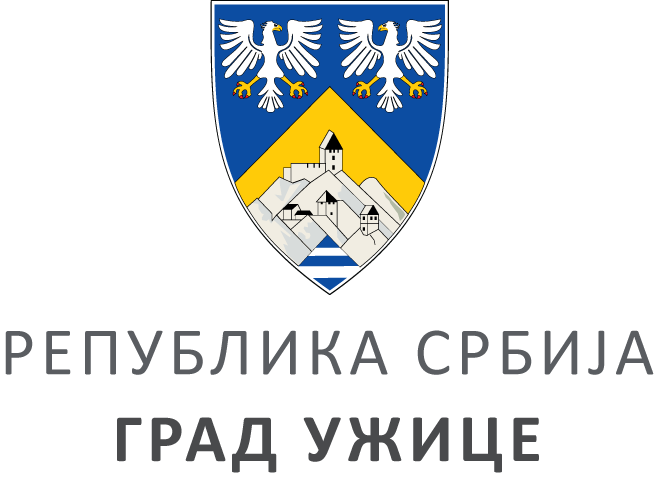 ГРАДСКА УПРАВА ЗА ИНФРАСТРУКТУРУ И РАЗВОЈГРАДСКА УПРАВА ЗА ИНФРАСТРУКТУРУ И РАЗВОЈГРАДСКА УПРАВА ЗА ИНФРАСТРУКТУРУ И РАЗВОЈГРАДСКА УПРАВА ЗА ИНФРАСТРУКТУРУ И РАЗВОЈVIII ББрој: 404-315/22ББрој: 404-315/22Датум:Датум:04.11.2022. годинеПоглављеНазив поглављаСтранаIОпшти подаци о набавци3.IIВрста, техничке карактеристике (спецификације), радова, рок извршења, место извршења евентуалне додатне услуге и сл.4. IIIИзбор учесника и додела уговора5. IVКритеријум за доделу уговора9.VСписак образаца који су саставни део конкурсне документације10. VIУпутство понуђачима како да сачине понуду39.Р.брКРИТЕРИЈУМИ ЗА КВАЛИТАТИВНИ ИЗБОР ПРИВРЕДНОГ СУБЈЕКТАНАЧИН ДОКАЗИВАЊА1.Да привредни субјект или законски заступник привредног субјекта у периоду од претходних пет година од дана истека рока за подношење понуда није правноснажно осуђен, осим ако правноснажном пресудом није утврђен други период забране учешћа у поступку набавке, за кривична дела наведена у члану 111. став 1) тачка (1) и (2) Закона о јавним набавкама;ИЗЈАВА ПРИВРЕДНОГ СУБЈЕКТА О ИСПУЊЕНОСТИ КРИТЕРИЈУМА ЗА КВАЛИТАТИВНИ ИЗБОР ПРИВРЕДНОГ СУБЈЕКТА (Образац 2. у поглављу V ове конкурсне документације), којом привредни субјект под пуном материјалном и кривичном одговорношћу изјављује као одговорно лице привредног субјекта да испуњава критеријуме за квалитативни избор привредног субјекта у складу са чланом 111. Закона о јавним набавкама.2.Да је привредни субјект измирио доспеле порезе и доприносе за обавезно социјално осигурање или му је обавезујућим споразумом или решењем, у складу са посебним прописом, одобрено одлагање плаћања дуга, укључујући све настале камате и новчане казне;ИЗЈАВА ПРИВРЕДНОГ СУБЈЕКТА О ИСПУЊЕНОСТИ КРИТЕРИЈУМА ЗА КВАЛИТАТИВНИ ИЗБОР ПРИВРЕДНОГ СУБЈЕКТА (Образац 2. у поглављу V ове конкурсне документације), којом привредни субјект под пуном материјалном и кривичном одговорношћу изјављује као одговорно лице привредног субјекта да испуњава критеријуме за квалитативни избор привредног субјекта у складу са чланом 111. Закона о јавним набавкама.3.Да привредни субјект није у периоду од претходне две године од дана истека рока за подношење понуда повредио обавезе у области заштите животне средине, социјалног и радног права, укључујући колективне уговоре, а нарочито обавезу исплате уговорене зараде или других обавезних исплата, укључујући и обавезе у складу с одредбама међународних конвенција које су наведене у Прилогу 8. Закона о јавним набавкама;ИЗЈАВА ПРИВРЕДНОГ СУБЈЕКТА О ИСПУЊЕНОСТИ КРИТЕРИЈУМА ЗА КВАЛИТАТИВНИ ИЗБОР ПРИВРЕДНОГ СУБЈЕКТА (Образац 2. у поглављу V ове конкурсне документације), којом привредни субјект под пуном материјалном и кривичном одговорношћу изјављује као одговорно лице привредног субјекта да испуњава критеријуме за квалитативни избор привредног субјекта у складу са чланом 111. Закона о јавним набавкама.4.Да не постоји сукоб интереса,  а у вези члана 50. Закона о јавним набавкама;ИЗЈАВА ПРИВРЕДНОГ СУБЈЕКТА О ИСПУЊЕНОСТИ КРИТЕРИЈУМА ЗА КВАЛИТАТИВНИ ИЗБОР ПРИВРЕДНОГ СУБЈЕКТА (Образац 2. у поглављу V ове конкурсне документације), којом привредни субјект под пуном материјалном и кривичном одговорношћу изјављује као одговорно лице привредног субјекта да испуњава критеријуме за квалитативни избор привредног субјекта у складу са чланом 111. Закона о јавним набавкама.5.Да привредни субјект није: а) покушао да изврши непримерен утицај на поступак одлучивања наручиоца; б) покушао да дође до поверљивих података који би могли да му омогуће предност у поступку набавке и в) доставио обмањујуће податке који могу да утичу на одлуке које се тичу искључења привредног субјекта, избора привредног субјекта или доделе уговораР.бр.КРИТЕРИЈУМИ ЗА ИЗБОР ПРИВРЕДНОГ СУБЈЕКТАНАЧИН ДОКАЗИВАЊА1.Да привредни субјект има у радном односу на неодређено или одређено време или ангажованог по основу уговора ван радног односа одговорног извођача радова са личном лиценцом и то:Доказ о радном статусу и то : образац М (пријава, промена, одјава на обавезно социјално осигурање), за носиоца лиценце који је запослен код понуђача, доставља се фотокопија уговора о раду, односно за лице које није запослено код понуђача фотокопија уговора у складу са Законом о раду, из ког се види радно ангажовање- Копија личне лиценце2.Да привредни субјект располаже довољним техничким капацитетом односно да располаже следећом техничком опремом:- пописна листа са датумом 31.12.2021. године, потписанa од стране овлашћеног лица понуђача или аналитичкa картицa основних средстава потписанa од стране овлашћеног лица понуђача;- рачун и отпремницa за средства набављена од 01.01.2022. године;- уговор о закупу који у прилогу мора имати пописну листу закуподавца или аналитичку картицу, или рачун и отпремницу уколико је средство набављено од стране закуподавца након 1.1.2022. године;; - уговор о лизингу.На наведеним доказима мора видно бити означена тражена техничка опрема.Напомена: Ако се из наведене документације не може јасно утврдити одређена спецификација опреме (тежина, висина, ширина...) потребно је о томе доставити одговарајући доказ (очитана саобраћајна дозвола, и сл.) из ког се несумљиво могу утврдити тражене карактеристике.НАЗИВ ОБРАСЦАБРОЈ ОБРАСЦА1.Образац понудеОБРАЗАЦ БР. 12.Изјава привредног субјекта о испуњености критеријума за  квалитативни избор привредног субјектаОБРАЗАЦ БР. 23.Изјава подизвођача испуњености критеријума за квалитативни избор привредног субјектаОБРАЗАЦ БР. 34.Модел уговораОБРАЗАЦ БР. 45.Предмер радова - образац структуре понуђене ценеОБРАЗАЦ БР. 5Назив:Адреса:Матични број:Порески идентификациони број (ПИБ):Име особе за контакт:Адреса електронске поште (e-mail):Телефон:Телефакс:Број рачуна понуђача и назив банке:Лице овлашћено за потписивање уговораДа ли је привредни субјект уписан у регистар понуђача у Републици Србији)? ДАНЕАко је одговор да наведите интернет страницу на којој је регистрација доступна:А) САМОСТАЛНО Б) СА ПОДИЗВОЂАЧЕМВ) КАО ЗАЈЕДНИЧКУ ПОНУДУ1)Назив подизвођача:Адреса:Матични број:Порески идентификациони број:Име особе за контакт:Вредност или проценат укупне вредности набавке који ће извршити подизвођач:Део предмета набавке који ће извршити подизвођач:2)Назив подизвођача:Адреса:Матични број:Порески идентификациони број:Име особе за контакт:Вредност или проценат укупне вредности набавке који ће извршити подизвођач:Део предмета набавке који ће извршити подизвођач:1)Назив учесника у заједничкој понуди:Адреса:Матични број:Порески идентификациони број:Име особе за контакт:2)Назив учесника у заједничкој понуди:Адреса:Матични број:Порески идентификациони број:Име особе за контакт:Укупна цена без ПДВ-а Укупна цена са ПДВ-омРок и начин плаћањаРок плаћања је до 45 дана од пријема фактур/рачуна или исправне и оверене привремене односно окончане ситуације, у складу са Закона о роковима измирења новчаних обавеза у комерцијалним трансакцијама („Службени гласник РС”, бр. 119/12, 68/15 и 113/2017 и 91/2019). Плаћање се врши уплатом на рачун понуђача.Понуђачу није дозвољено да захтева аванс. Рок за извођење радова (не може бити дужи од 20 (двадесет) дана од дана увођења у посао)______ дана од дана увођења у посао (уписати)Рок важења понуде(минимум 60 (шездесет) дана од дана отварања понуда)_____ дана од дана отварања понуда (минимум 60) (уписати)I ZEMLJANI  RADOVII ZEMLJANI  RADOVII ZEMLJANI  RADOVII ZEMLJANI  RADOVII ZEMLJANI  RADOVII ZEMLJANI  RADOVII ZEMLJANI  RADOVII ZEMLJANI  RADOVII ZEMLJANI  RADOVII ZEMLJANI  RADOVIRedbrojOpis radovaOpis radovaJed. mereKolicinaJed.cena bez pdv-aJed.cena bez pdv-aJed.cena bez pdv-aUkupnobez pdv-aUkupnobez pdv-a       1 PROBIJANJE TERENA-TRASE PUTA iskopom u terenu III I IV kategorije. Materijal iz iskopa ugradjivati u trup puta- zasecati trasu puta. U cenu ulazi dovoz masina, rad, odvoz mehanizacije nakon zavrsetka. Cena obracuna je po m3 iskopa (u samoniklom stanju) probijenog i uredjenog puta u sirini min. 2.5m. PROBIJANJE TERENA-TRASE PUTA iskopom u terenu III I IV kategorije. Materijal iz iskopa ugradjivati u trup puta- zasecati trasu puta. U cenu ulazi dovoz masina, rad, odvoz mehanizacije nakon zavrsetka. Cena obracuna je po m3 iskopa (u samoniklom stanju) probijenog i uredjenog puta u sirini min. 2.5m. m³140,00       2 MAŠINSKI I RUČNI ISKOP. Iskop rova za postavljanje vodovodnih cevi.  Iskopani materijal se deponuje 1m od ivice rova. Ako se pri iskopu naidje na druge instalacije i objekte izvodjac je duzan da izvrsi njihovo obezbe|enje, a na tom delu je obavezan rucni iskop. Pozicija obuhvata rasciscavanje i pripremu terena za vrsenje iskopa i montaze cevovoda u materijalu III i  IV kategorije,  zastitu drugih instalacija, deponovanje zemlje na potrebnom odstojanju, grubo planiranje dna rova, radnu snagu, crpljenje podzemne vode, sva potrebna razupiranja i podgradjivanje rova, obezbedjenje rova znacima upozorenja, zastitnom ogradom radi zastite nezaposlenih lica na gradilistu, odrzavanje rova, kao i sve druge troskove koje terete ovu poziciju. Dubina rova je 1,2m, sirina rova 70cm. Obracun je po m³ iskopa u samoniklom stanju . MAŠINSKI I RUČNI ISKOP. Iskop rova za postavljanje vodovodnih cevi.  Iskopani materijal se deponuje 1m od ivice rova. Ako se pri iskopu naidje na druge instalacije i objekte izvodjac je duzan da izvrsi njihovo obezbe|enje, a na tom delu je obavezan rucni iskop. Pozicija obuhvata rasciscavanje i pripremu terena za vrsenje iskopa i montaze cevovoda u materijalu III i  IV kategorije,  zastitu drugih instalacija, deponovanje zemlje na potrebnom odstojanju, grubo planiranje dna rova, radnu snagu, crpljenje podzemne vode, sva potrebna razupiranja i podgradjivanje rova, obezbedjenje rova znacima upozorenja, zastitnom ogradom radi zastite nezaposlenih lica na gradilistu, odrzavanje rova, kao i sve druge troskove koje terete ovu poziciju. Dubina rova je 1,2m, sirina rova 70cm. Obracun je po m³ iskopa u samoniklom stanju . a) iskop na dubini od 0 do 2 m 
    a) iskop na dubini od 0 do 2 m 
     -rucni iskop 30% -rucni iskop 30%m³60,00 - masinski iskop 70% - masinski iskop 70%m³140,00b) iskop na dubini od 2 do 4 m 
    b) iskop na dubini od 2 do 4 m 
     -rucni iskop 30% -rucni iskop 30%m³1,00 - masinski iskop 70% - masinski iskop 70%m³1,00       3 PROMENA KATEGORIZACIJE ZEMLJISTA. Ukoliko se sagledavanjem na terenu doje do zaključka da je trasa terena za iskop V i VI kategorije u procenjenoj dužini. Izvršiti korekciju količina iskopa po novoj kategorizaciji uz prisustvo i overu Nadzornog organa. Obračun po m3.PROMENA KATEGORIZACIJE ZEMLJISTA. Ukoliko se sagledavanjem na terenu doje do zaključka da je trasa terena za iskop V i VI kategorije u procenjenoj dužini. Izvršiti korekciju količina iskopa po novoj kategorizaciji uz prisustvo i overu Nadzornog organa. Obračun po m3.m³2,00       4 PLANIRANJE DNA ROVA. Posle izvrsenog iskopa, a pre nasipanja rizle izvrsiti fino planiranje dna rova prema datim kotama iz uzduznog profila. Tacnost planiranja je ± 2cm. Pre finog planiranja izvrsiti potrebne korekcije  (iskop ili zatrpavanje). Obracun je  po m²  isplanirane povrsine.PLANIRANJE DNA ROVA. Posle izvrsenog iskopa, a pre nasipanja rizle izvrsiti fino planiranje dna rova prema datim kotama iz uzduznog profila. Tacnost planiranja je ± 2cm. Pre finog planiranja izvrsiti potrebne korekcije  (iskop ili zatrpavanje). Obracun je  po m²  isplanirane povrsine.m²168,00       5 RIZLA. Nabavka, transport i ugradnja  rizle (0-7mm) ispod, oko i iznad cevi  u rovu. Prvo ubaciti sloj debljine10cm za posteljicu cevi i nabiti do min. 92% zbijenosti po standardnom Proktorovom opitu. Posle zavrsene montaze cevi,  rizlu pazljivo nabijati ispod i uz bokove cevi sa istovremenim podizanje oplate tako da se ostvari kontakt rizle i zemlje terena. Nasipanje vrsiti u slojevima od 10-20cm sa nabijanjem od 92% po Proktoru od temena cevi. Ukupna visina sloja rizle iznosi 10cm iznad temena cevi. Radove izvesti u svemu prema uslovima za izgradnju vodovodnih cevi.   Obracun je po   m³  ubacene i nabijene  rizle u rov.RIZLA. Nabavka, transport i ugradnja  rizle (0-7mm) ispod, oko i iznad cevi  u rovu. Prvo ubaciti sloj debljine10cm za posteljicu cevi i nabiti do min. 92% zbijenosti po standardnom Proktorovom opitu. Posle zavrsene montaze cevi,  rizlu pazljivo nabijati ispod i uz bokove cevi sa istovremenim podizanje oplate tako da se ostvari kontakt rizle i zemlje terena. Nasipanje vrsiti u slojevima od 10-20cm sa nabijanjem od 92% po Proktoru od temena cevi. Ukupna visina sloja rizle iznosi 10cm iznad temena cevi. Radove izvesti u svemu prema uslovima za izgradnju vodovodnih cevi.   Obracun je po   m³  ubacene i nabijene  rizle u rov.m³48,00       6 JALOVINA. Nabavka, transport, raznosenje i ugradnja  jalovine u preostali deo rova do povrsine terena (ili pliće ako tako naloži nadzorni organ tj. ispod kolovozne konstrukcije od nivoa 10 cm iznad krune cevi do nosećih tampon slojeva). Pozicija obuhvata refuliranje jalovine vodom i nabijanje vibro plocom u slojevima 20-30 cm do potrebne zbijenosti (minimalna vrednost modula stišljivosti Ms na koti posteljice za nekoherentne materijale iznosi 50 Mpa). Obracun je  po m³  ugradjene zbijene jalovine.JALOVINA. Nabavka, transport, raznosenje i ugradnja  jalovine u preostali deo rova do povrsine terena (ili pliće ako tako naloži nadzorni organ tj. ispod kolovozne konstrukcije od nivoa 10 cm iznad krune cevi do nosećih tampon slojeva). Pozicija obuhvata refuliranje jalovine vodom i nabijanje vibro plocom u slojevima 20-30 cm do potrebne zbijenosti (minimalna vrednost modula stišljivosti Ms na koti posteljice za nekoherentne materijale iznosi 50 Mpa). Obracun je  po m³  ugradjene zbijene jalovine.m³10,007 IZRADA TAMPON NOSEĆIH SLOJEVA kolovozne konstrukcije, od drobljenog kamenog materijala frakcija od 0/63mm d=20 cm i sloj d=20 cm frakcije 0/31,5mm zahtevani Ms=60MPa, tj. debljina slojeva u skladu sa postojećom kolovoznom konstrukcijom. Pozicija obuhvata nabavku, unutrašnji i spoljni transport i ugradnju (grubo i fino planiranje, sa kvašenjem i zbijanjem materijala do propisne zbijenosti) svog materijala neophodnog da se pozicija izvede u celosti. Troškove provere zbijenosti i svih naknadnih provera snosi Izvođač. Obračun po m³ ugrađenog materijala u zbijenom stanju.IZRADA TAMPON NOSEĆIH SLOJEVA kolovozne konstrukcije, od drobljenog kamenog materijala frakcija od 0/63mm d=20 cm i sloj d=20 cm frakcije 0/31,5mm zahtevani Ms=60MPa, tj. debljina slojeva u skladu sa postojećom kolovoznom konstrukcijom. Pozicija obuhvata nabavku, unutrašnji i spoljni transport i ugradnju (grubo i fino planiranje, sa kvašenjem i zbijanjem materijala do propisne zbijenosti) svog materijala neophodnog da se pozicija izvede u celosti. Troškove provere zbijenosti i svih naknadnih provera snosi Izvođač. Obračun po m³ ugrađenog materijala u zbijenom stanju.sloj d=20 cm frakcije 0/31,5mmsloj d=20 cm frakcije 0/31,5mmm³2,00sloj d=20 cm frakcije 0/63mmsloj d=20 cm frakcije 0/63mmm³2,00       8 ZATRPAVANJE MATERIJALOM IZ ISKOPA. Zatrpavanje rova  zemljom iz iskopa do povrsine terena, sa nabijanjem vibro plocom u slojevima 20-30 cm do potrebne zbijenosti. Min 70% relativne zbijenosti.
Obracun je  po m³  ugradjene zemlje.ZATRPAVANJE MATERIJALOM IZ ISKOPA. Zatrpavanje rova  zemljom iz iskopa do povrsine terena, sa nabijanjem vibro plocom u slojevima 20-30 cm do potrebne zbijenosti. Min 70% relativne zbijenosti.
Obracun je  po m³  ugradjene zemlje.m³150,00       9 TRANSPORT VIŠKA MATERIJALA iz iskopa na deponiju koju odredi nadzorni organ na udaljenosti do 6 km. U obracun ulazi utovar, transport, istovar i grubo planiranje materijala na deponiji kao i potreban alat i radna snaga. 
Obracun  je po  m³  zemlje u rastresitom stanju.TRANSPORT VIŠKA MATERIJALA iz iskopa na deponiju koju odredi nadzorni organ na udaljenosti do 6 km. U obracun ulazi utovar, transport, istovar i grubo planiranje materijala na deponiji kao i potreban alat i radna snaga. 
Obracun  je po  m³  zemlje u rastresitom stanju.m³15,00SVEGA ZEMLJANI RADOVI BEZ PDV-A:SVEGA ZEMLJANI RADOVI BEZ PDV-A:SVEGA ZEMLJANI RADOVI BEZ PDV-A:SVEGA ZEMLJANI RADOVI BEZ PDV-A:SVEGA ZEMLJANI RADOVI BEZ PDV-A:SVEGA ZEMLJANI RADOVI BEZ PDV-A:SVEGA ZEMLJANI RADOVI BEZ PDV-A:
II INSTALATERSKI  RADOVI
II INSTALATERSKI  RADOVI
II INSTALATERSKI  RADOVI
II INSTALATERSKI  RADOVI
II INSTALATERSKI  RADOVI
II INSTALATERSKI  RADOVI
II INSTALATERSKI  RADOVI
II INSTALATERSKI  RADOVI
II INSTALATERSKI  RADOVI
II INSTALATERSKI  RADOVI       1 Nabavka, transport, raznošenje duž rova, spuštanje u rov polietilenskih vodovodnih cevi HDPE PE 100 / PN10, prethodno čeono zavarenih od strane JKP "Vodovod" Užice. Montažu izvesti prema uputstvima i uslovima koje propisuje isporučilac cevi. Cevi treba da budu proizvedene i atestirane u skladu sa EN 12201 o čemu će svedočiti DVGW sertifikat i INSTA CERT sertifikat kao obevezni prilog uz isporučene cevi. Cevi treba da budu tipa "Peštan" Aranđelovac “ili odgovarajuće”. Cevi su predviđene za radni pritisak PN 10 (20°C), odobrene za pijaću vodu, moraju biti otporne na UV zračenje, radijaciju i mraz  proizvođač, tip, pritisak i datum proizvodnje moraju biti odštampani na svakoj cevi  sigurnosni faktor C=1,25  minimalna vrednost SDR 17, PN10 pogodne za sučeono i elektrofuziono zavarivanje. Proizvođač, tip, pritisak i datum proizvodnje moraju biti odštampani na svakoj cevi. Obračun po m` ugrađenog cevovoda.
Nabavka, transport, raznošenje duž rova, spuštanje u rov polietilenskih vodovodnih cevi HDPE PE 100 / PN10, prethodno čeono zavarenih od strane JKP "Vodovod" Užice. Montažu izvesti prema uputstvima i uslovima koje propisuje isporučilac cevi. Cevi treba da budu proizvedene i atestirane u skladu sa EN 12201 o čemu će svedočiti DVGW sertifikat i INSTA CERT sertifikat kao obevezni prilog uz isporučene cevi. Cevi treba da budu tipa "Peštan" Aranđelovac “ili odgovarajuće”. Cevi su predviđene za radni pritisak PN 10 (20°C), odobrene za pijaću vodu, moraju biti otporne na UV zračenje, radijaciju i mraz  proizvođač, tip, pritisak i datum proizvodnje moraju biti odštampani na svakoj cevi  sigurnosni faktor C=1,25  minimalna vrednost SDR 17, PN10 pogodne za sučeono i elektrofuziono zavarivanje. Proizvođač, tip, pritisak i datum proizvodnje moraju biti odštampani na svakoj cevi. Obračun po m` ugrađenog cevovoda.
Nabavka, transport, raznošenje duž rova, spuštanje u rov polietilenskih vodovodnih cevi HDPE PE 100 / PN10, prethodno čeono zavarenih od strane JKP "Vodovod" Užice. Montažu izvesti prema uputstvima i uslovima koje propisuje isporučilac cevi. Cevi treba da budu proizvedene i atestirane u skladu sa EN 12201 o čemu će svedočiti DVGW sertifikat i INSTA CERT sertifikat kao obevezni prilog uz isporučene cevi. Cevi treba da budu tipa "Peštan" Aranđelovac “ili odgovarajuće”. Cevi su predviđene za radni pritisak PN 10 (20°C), odobrene za pijaću vodu, moraju biti otporne na UV zračenje, radijaciju i mraz  proizvođač, tip, pritisak i datum proizvodnje moraju biti odštampani na svakoj cevi  sigurnosni faktor C=1,25  minimalna vrednost SDR 17, PN10 pogodne za sučeono i elektrofuziono zavarivanje. Proizvođač, tip, pritisak i datum proizvodnje moraju biti odštampani na svakoj cevi. Obračun po m` ugrađenog cevovoda.
Nabavka, transport, raznošenje duž rova, spuštanje u rov polietilenskih vodovodnih cevi HDPE PE 100 / PN10, prethodno čeono zavarenih od strane JKP "Vodovod" Užice. Montažu izvesti prema uputstvima i uslovima koje propisuje isporučilac cevi. Cevi treba da budu proizvedene i atestirane u skladu sa EN 12201 o čemu će svedočiti DVGW sertifikat i INSTA CERT sertifikat kao obevezni prilog uz isporučene cevi. Cevi treba da budu tipa "Peštan" Aranđelovac “ili odgovarajuće”. Cevi su predviđene za radni pritisak PN 10 (20°C), odobrene za pijaću vodu, moraju biti otporne na UV zračenje, radijaciju i mraz  proizvođač, tip, pritisak i datum proizvodnje moraju biti odštampani na svakoj cevi  sigurnosni faktor C=1,25  minimalna vrednost SDR 17, PN10 pogodne za sučeono i elektrofuziono zavarivanje. Proizvođač, tip, pritisak i datum proizvodnje moraju biti odštampani na svakoj cevi. Obračun po m` ugrađenog cevovoda.
Nabavka, transport, raznošenje duž rova, spuštanje u rov polietilenskih vodovodnih cevi HDPE PE 100 / PN10, prethodno čeono zavarenih od strane JKP "Vodovod" Užice. Montažu izvesti prema uputstvima i uslovima koje propisuje isporučilac cevi. Cevi treba da budu proizvedene i atestirane u skladu sa EN 12201 o čemu će svedočiti DVGW sertifikat i INSTA CERT sertifikat kao obevezni prilog uz isporučene cevi. Cevi treba da budu tipa "Peštan" Aranđelovac “ili odgovarajuće”. Cevi su predviđene za radni pritisak PN 10 (20°C), odobrene za pijaću vodu, moraju biti otporne na UV zračenje, radijaciju i mraz  proizvođač, tip, pritisak i datum proizvodnje moraju biti odštampani na svakoj cevi  sigurnosni faktor C=1,25  minimalna vrednost SDR 17, PN10 pogodne za sučeono i elektrofuziono zavarivanje. Proizvođač, tip, pritisak i datum proizvodnje moraju biti odštampani na svakoj cevi. Obračun po m` ugrađenog cevovoda.
Nabavka, transport, raznošenje duž rova, spuštanje u rov polietilenskih vodovodnih cevi HDPE PE 100 / PN10, prethodno čeono zavarenih od strane JKP "Vodovod" Užice. Montažu izvesti prema uputstvima i uslovima koje propisuje isporučilac cevi. Cevi treba da budu proizvedene i atestirane u skladu sa EN 12201 o čemu će svedočiti DVGW sertifikat i INSTA CERT sertifikat kao obevezni prilog uz isporučene cevi. Cevi treba da budu tipa "Peštan" Aranđelovac “ili odgovarajuće”. Cevi su predviđene za radni pritisak PN 10 (20°C), odobrene za pijaću vodu, moraju biti otporne na UV zračenje, radijaciju i mraz  proizvođač, tip, pritisak i datum proizvodnje moraju biti odštampani na svakoj cevi  sigurnosni faktor C=1,25  minimalna vrednost SDR 17, PN10 pogodne za sučeono i elektrofuziono zavarivanje. Proizvođač, tip, pritisak i datum proizvodnje moraju biti odštampani na svakoj cevi. Obračun po m` ugrađenog cevovoda.
HDPE PE100  Ø90/PN10HDPE PE100  Ø90/PN10m240,00       2 Nabavka i transport fazonskih komada i hidromehanicke opreme na liniji. Montažu vrši JKP"Vodovod" Užice.                                              Nabavka i transport elektrofuzionih fitinga. Sav polietilenski elektrofuziono vareni fiting mora biti izrađen od polietilena PE100 brizganjem iz jednog komada za pritiske PN10 bari uz pridržavanje smernica "DVGW" standarda, EN normi i važećih zakonskih propisa u državi. Kompletan fiting mora posedovati važeće sertifikate 9001 i 14001, sa nalepljenim bar kodom za unos podataka u mašinu na svakom pojedinačnom komadu koji sadrži podatke za zavarivanje i podatke za kontrolu, odnosno upakovanu u plastične kese sa utisnutim vizuelnim indikatorima kontrole kvaliteta zavarivanja i integrisanim sistemom temperaturne kompenzacije kod koje sistem sam određuje vreme zavarivanja na osnovu spojne temperature, tipa i profila komada koji se vare. Pored navedenih standarda i sertifikata za sav fiting mora postojati odobrenje za upotrebu u sistemima vode za piće, a proizvođač mora izdati potvrdu da za montažu fitinga nisu potrebne dodatne stege i alati za fiksiranje cevi i komada pri zavarivanju. Istovremeno elektrofuziono vareni deo fitinga, odnosno njihova elektro zavojnica mora biti konstruisana tako da direktno celom svojom dužinom naleže na cev bez sloja polietilena na sebi zbog brže i sigurnije montaže, odnosno varenja. Elektrofuziono varene ogrlice sa servisnim ventilom moraju biti isporučene sa obujmicom za brzo fiksiranje ogrlice sa zavrtnjevima i navrtkama na, komplet sa integrisanim metalnim nožem za bušenje cevi proizvedenim od metala otpornog na koroziju sa kojim je omogućena montaža na postojećim polietilenskim cevovodima pod punim radnim pritiskom do 16 bara sa produženim odvodom za minimum dva zavarivanja, takođe bez upotrebe dodatnih stega i alata za fiksiranje cevi pri zavarivanju. Montažu fitinga vrši JKP"Vodovod" Užice.                                                                                ULIČNI HIDRANTI. Nabavka uličnog livenogvozdenog podzemnog hidranta. Podzemni hidrant u skladu sa SRPS EN 14339 standardom. Montažu vrši JKP"Vodovod" Užice. Materijal: Stopa, telo i kandža hidranta od livenog gvožđa GJS- 400 (GGG- 10) u skladu sa EN 1563 standardom; Vrednost momenta MOM i MST, kao i vrednost, u skladu SRPS EN 14339- 2009. Zaštita stope, tela i kandže: Visokokvalitetna zaštita od korozije fluidizovanim epoksidnim prahom spolja i unutra u skladu sa DIN 3476(P) i DIN 30677- 2 standardom. Medijum: Pitka voda. Maksimalni radni pritisak: 16 bara. Donja prirubnica u skladu sa EN 1092- 2, PN10. Obračun po kom.                                               Nabavka, transport i spuštanje u rov fazonskih komada od nodularnog liva PN 16. Materijal: SRPS EN GJS- 400, ili SRPS EN GJS- 500 (GGG-40, ili GGG- 50). Standard: SRPS EN GJS 545 (T-DIN 28643 i TT). Radni pritisak: 10/16 bara. Prirubnice u skladu sa SRPS EN GJS 1092- 2 PN 10 bara, uključujući odgovarajuće čelične pocinkovane zavrtnjeve u klasi 8.8, navrtke, podloške, kao i odgovarajuće gumene ravne zaptivke EPDM. Na telu izliveni naziv i/ili logo proizvođača, dimenzije i radni pritisak. Površinska zaštita spolja i iznutra plastificiranjem za pitku vodu, minimalne debljine 250 mikrona. Montažu vrši JKP"Vodovod" Užice.                                                                                  ISPORUKA I TRANSPORT E- Univerzalne spojnice. Sa jedne strane spojnice je prirubnica, a sa druge spojnica za cevi. Osnovne norme: Spojke moraju biti izrađene u skladu sa ISO 2531. Opseg: Spojnice širokog opsega sa obezbeđenjem. Spojke moraju biti potpuno univerzalne i primenjive za sve cevi izrađene od bilo koje vrste materijala, metalne i nemetalne, poput PE, PVC, GRP- poliester, azbestno- cementne, bakarne, čelične, pocinkovane, livene (sivi liv), duktilne i betonske. Materijal izrade tela i priteznog prstena: SRPS EN GJS- 400 (GJS- 500). Materijal izrade zaptivki je EPDM u skladu sa SRPS EN 681-1. Prirubnice izrađene u skladu sa SRPS EN 1092-2 za PN=10/16. Ugaona tolerancija: Bez aksijalnog obezbeđenja cevi (non- restrain). Maksimalna ugaona tolerancija: 8 stepena. Sa aksijalnim obezbeđenjem cevi (restrain): Maksimalna ugaona tolerancija: 4. Radni pritisak: PN10 bar. Materijal: Telo i pritezni prsten: Duktilni liv prema EN-GJS-400 (450 ili 500). Površinska zaštita: Plastifikacija epoksidnim prahom, minimalna debljina nanosa 250 nm spolja i iznutra. Vijci, matice i podloške: moraju biti izrađeni od nerđajućeg čelika kvaliteta A2-70 ili A4-80. Fikseri za obezbeđenje protiv izvlačenja: Fikseri moraju biti izrađeni od nerđajućeg čelika. Prirubnice: Prirubnice moraju biti izrađene u skladu sa EN 1092-2 PN10/16. Ambijentalna temperatura pri ugradnji: Spojke sa EPDM zaptivkama moraju biti adekvatne za ugradnju na ambijentalnim temperaturama između 20C + 50C. Označavanje: Spojke moraju biti jasno i dugotrajno obeležene. Oznake moraju biti izlivene na telu i moraju sadržati sledeće informacije: protiv aksijalnog izvlačenja cevi. Montažu vrši JKP"Vodovod" Užice. ISPORUKA I TRANSPORT Euro zatvarača sa gumiranim klinom i točkom- pljosnati zatvarač, kratko izvođenje EURO 20 tip 23 (pljosnati kratka verzija) u skladu sa ISO 5752- EN558-1. Telo, kapa i klin zatvarača su od duktilnog liva GGG 40 prema EN 1563 (DIN 1693). Klin je sa spoljne strane u potpunosti inkapsuliran vulkaniziranim EPDM oblogom neškodljivom za zdravlje prema KTW preporukama i bakteriološke postojanosti prema DVGW radni list W270. Vratilo mora biti izrađeno od nerđajućeg čelika minimalne klase kvaliteta 1.4021-X20Cr13. Navoj vratila izrađen valjanjem a zatim mikropoliran sa posebno ojačanim vođenjem, zaštićen specijalnim "viper" prstenom. Epoksidna zaštita mora da ispunjava standarde DIN 30677-2 i DIN 3476 (zaštita epoksidnom smolom minimalne debljine 250 µm, nanesena pri minimalnoj temperaturi od 190 ˚C). Tip sa flanšama PN10. Prirubnice bušene prema EN 1090-2 (DIN 2501- PN10). Montažu vrši JKP "Vodovod" Užice.Nabavka i transport fazonskih komada i hidromehanicke opreme na liniji. Montažu vrši JKP"Vodovod" Užice.                                              Nabavka i transport elektrofuzionih fitinga. Sav polietilenski elektrofuziono vareni fiting mora biti izrađen od polietilena PE100 brizganjem iz jednog komada za pritiske PN10 bari uz pridržavanje smernica "DVGW" standarda, EN normi i važećih zakonskih propisa u državi. Kompletan fiting mora posedovati važeće sertifikate 9001 i 14001, sa nalepljenim bar kodom za unos podataka u mašinu na svakom pojedinačnom komadu koji sadrži podatke za zavarivanje i podatke za kontrolu, odnosno upakovanu u plastične kese sa utisnutim vizuelnim indikatorima kontrole kvaliteta zavarivanja i integrisanim sistemom temperaturne kompenzacije kod koje sistem sam određuje vreme zavarivanja na osnovu spojne temperature, tipa i profila komada koji se vare. Pored navedenih standarda i sertifikata za sav fiting mora postojati odobrenje za upotrebu u sistemima vode za piće, a proizvođač mora izdati potvrdu da za montažu fitinga nisu potrebne dodatne stege i alati za fiksiranje cevi i komada pri zavarivanju. Istovremeno elektrofuziono vareni deo fitinga, odnosno njihova elektro zavojnica mora biti konstruisana tako da direktno celom svojom dužinom naleže na cev bez sloja polietilena na sebi zbog brže i sigurnije montaže, odnosno varenja. Elektrofuziono varene ogrlice sa servisnim ventilom moraju biti isporučene sa obujmicom za brzo fiksiranje ogrlice sa zavrtnjevima i navrtkama na, komplet sa integrisanim metalnim nožem za bušenje cevi proizvedenim od metala otpornog na koroziju sa kojim je omogućena montaža na postojećim polietilenskim cevovodima pod punim radnim pritiskom do 16 bara sa produženim odvodom za minimum dva zavarivanja, takođe bez upotrebe dodatnih stega i alata za fiksiranje cevi pri zavarivanju. Montažu fitinga vrši JKP"Vodovod" Užice.                                                                                ULIČNI HIDRANTI. Nabavka uličnog livenogvozdenog podzemnog hidranta. Podzemni hidrant u skladu sa SRPS EN 14339 standardom. Montažu vrši JKP"Vodovod" Užice. Materijal: Stopa, telo i kandža hidranta od livenog gvožđa GJS- 400 (GGG- 10) u skladu sa EN 1563 standardom; Vrednost momenta MOM i MST, kao i vrednost, u skladu SRPS EN 14339- 2009. Zaštita stope, tela i kandže: Visokokvalitetna zaštita od korozije fluidizovanim epoksidnim prahom spolja i unutra u skladu sa DIN 3476(P) i DIN 30677- 2 standardom. Medijum: Pitka voda. Maksimalni radni pritisak: 16 bara. Donja prirubnica u skladu sa EN 1092- 2, PN10. Obračun po kom.                                               Nabavka, transport i spuštanje u rov fazonskih komada od nodularnog liva PN 16. Materijal: SRPS EN GJS- 400, ili SRPS EN GJS- 500 (GGG-40, ili GGG- 50). Standard: SRPS EN GJS 545 (T-DIN 28643 i TT). Radni pritisak: 10/16 bara. Prirubnice u skladu sa SRPS EN GJS 1092- 2 PN 10 bara, uključujući odgovarajuće čelične pocinkovane zavrtnjeve u klasi 8.8, navrtke, podloške, kao i odgovarajuće gumene ravne zaptivke EPDM. Na telu izliveni naziv i/ili logo proizvođača, dimenzije i radni pritisak. Površinska zaštita spolja i iznutra plastificiranjem za pitku vodu, minimalne debljine 250 mikrona. Montažu vrši JKP"Vodovod" Užice.                                                                                  ISPORUKA I TRANSPORT E- Univerzalne spojnice. Sa jedne strane spojnice je prirubnica, a sa druge spojnica za cevi. Osnovne norme: Spojke moraju biti izrađene u skladu sa ISO 2531. Opseg: Spojnice širokog opsega sa obezbeđenjem. Spojke moraju biti potpuno univerzalne i primenjive za sve cevi izrađene od bilo koje vrste materijala, metalne i nemetalne, poput PE, PVC, GRP- poliester, azbestno- cementne, bakarne, čelične, pocinkovane, livene (sivi liv), duktilne i betonske. Materijal izrade tela i priteznog prstena: SRPS EN GJS- 400 (GJS- 500). Materijal izrade zaptivki je EPDM u skladu sa SRPS EN 681-1. Prirubnice izrađene u skladu sa SRPS EN 1092-2 za PN=10/16. Ugaona tolerancija: Bez aksijalnog obezbeđenja cevi (non- restrain). Maksimalna ugaona tolerancija: 8 stepena. Sa aksijalnim obezbeđenjem cevi (restrain): Maksimalna ugaona tolerancija: 4. Radni pritisak: PN10 bar. Materijal: Telo i pritezni prsten: Duktilni liv prema EN-GJS-400 (450 ili 500). Površinska zaštita: Plastifikacija epoksidnim prahom, minimalna debljina nanosa 250 nm spolja i iznutra. Vijci, matice i podloške: moraju biti izrađeni od nerđajućeg čelika kvaliteta A2-70 ili A4-80. Fikseri za obezbeđenje protiv izvlačenja: Fikseri moraju biti izrađeni od nerđajućeg čelika. Prirubnice: Prirubnice moraju biti izrađene u skladu sa EN 1092-2 PN10/16. Ambijentalna temperatura pri ugradnji: Spojke sa EPDM zaptivkama moraju biti adekvatne za ugradnju na ambijentalnim temperaturama između 20C + 50C. Označavanje: Spojke moraju biti jasno i dugotrajno obeležene. Oznake moraju biti izlivene na telu i moraju sadržati sledeće informacije: protiv aksijalnog izvlačenja cevi. Montažu vrši JKP"Vodovod" Užice. ISPORUKA I TRANSPORT Euro zatvarača sa gumiranim klinom i točkom- pljosnati zatvarač, kratko izvođenje EURO 20 tip 23 (pljosnati kratka verzija) u skladu sa ISO 5752- EN558-1. Telo, kapa i klin zatvarača su od duktilnog liva GGG 40 prema EN 1563 (DIN 1693). Klin je sa spoljne strane u potpunosti inkapsuliran vulkaniziranim EPDM oblogom neškodljivom za zdravlje prema KTW preporukama i bakteriološke postojanosti prema DVGW radni list W270. Vratilo mora biti izrađeno od nerđajućeg čelika minimalne klase kvaliteta 1.4021-X20Cr13. Navoj vratila izrađen valjanjem a zatim mikropoliran sa posebno ojačanim vođenjem, zaštićen specijalnim "viper" prstenom. Epoksidna zaštita mora da ispunjava standarde DIN 30677-2 i DIN 3476 (zaštita epoksidnom smolom minimalne debljine 250 µm, nanesena pri minimalnoj temperaturi od 190 ˚C). Tip sa flanšama PN10. Prirubnice bušene prema EN 1090-2 (DIN 2501- PN10). Montažu vrši JKP "Vodovod" Užice.Nabavka i transport fazonskih komada i hidromehanicke opreme na liniji. Montažu vrši JKP"Vodovod" Užice.                                              Nabavka i transport elektrofuzionih fitinga. Sav polietilenski elektrofuziono vareni fiting mora biti izrađen od polietilena PE100 brizganjem iz jednog komada za pritiske PN10 bari uz pridržavanje smernica "DVGW" standarda, EN normi i važećih zakonskih propisa u državi. Kompletan fiting mora posedovati važeće sertifikate 9001 i 14001, sa nalepljenim bar kodom za unos podataka u mašinu na svakom pojedinačnom komadu koji sadrži podatke za zavarivanje i podatke za kontrolu, odnosno upakovanu u plastične kese sa utisnutim vizuelnim indikatorima kontrole kvaliteta zavarivanja i integrisanim sistemom temperaturne kompenzacije kod koje sistem sam određuje vreme zavarivanja na osnovu spojne temperature, tipa i profila komada koji se vare. Pored navedenih standarda i sertifikata za sav fiting mora postojati odobrenje za upotrebu u sistemima vode za piće, a proizvođač mora izdati potvrdu da za montažu fitinga nisu potrebne dodatne stege i alati za fiksiranje cevi i komada pri zavarivanju. Istovremeno elektrofuziono vareni deo fitinga, odnosno njihova elektro zavojnica mora biti konstruisana tako da direktno celom svojom dužinom naleže na cev bez sloja polietilena na sebi zbog brže i sigurnije montaže, odnosno varenja. Elektrofuziono varene ogrlice sa servisnim ventilom moraju biti isporučene sa obujmicom za brzo fiksiranje ogrlice sa zavrtnjevima i navrtkama na, komplet sa integrisanim metalnim nožem za bušenje cevi proizvedenim od metala otpornog na koroziju sa kojim je omogućena montaža na postojećim polietilenskim cevovodima pod punim radnim pritiskom do 16 bara sa produženim odvodom za minimum dva zavarivanja, takođe bez upotrebe dodatnih stega i alata za fiksiranje cevi pri zavarivanju. Montažu fitinga vrši JKP"Vodovod" Užice.                                                                                ULIČNI HIDRANTI. Nabavka uličnog livenogvozdenog podzemnog hidranta. Podzemni hidrant u skladu sa SRPS EN 14339 standardom. Montažu vrši JKP"Vodovod" Užice. Materijal: Stopa, telo i kandža hidranta od livenog gvožđa GJS- 400 (GGG- 10) u skladu sa EN 1563 standardom; Vrednost momenta MOM i MST, kao i vrednost, u skladu SRPS EN 14339- 2009. Zaštita stope, tela i kandže: Visokokvalitetna zaštita od korozije fluidizovanim epoksidnim prahom spolja i unutra u skladu sa DIN 3476(P) i DIN 30677- 2 standardom. Medijum: Pitka voda. Maksimalni radni pritisak: 16 bara. Donja prirubnica u skladu sa EN 1092- 2, PN10. Obračun po kom.                                               Nabavka, transport i spuštanje u rov fazonskih komada od nodularnog liva PN 16. Materijal: SRPS EN GJS- 400, ili SRPS EN GJS- 500 (GGG-40, ili GGG- 50). Standard: SRPS EN GJS 545 (T-DIN 28643 i TT). Radni pritisak: 10/16 bara. Prirubnice u skladu sa SRPS EN GJS 1092- 2 PN 10 bara, uključujući odgovarajuće čelične pocinkovane zavrtnjeve u klasi 8.8, navrtke, podloške, kao i odgovarajuće gumene ravne zaptivke EPDM. Na telu izliveni naziv i/ili logo proizvođača, dimenzije i radni pritisak. Površinska zaštita spolja i iznutra plastificiranjem za pitku vodu, minimalne debljine 250 mikrona. Montažu vrši JKP"Vodovod" Užice.                                                                                  ISPORUKA I TRANSPORT E- Univerzalne spojnice. Sa jedne strane spojnice je prirubnica, a sa druge spojnica za cevi. Osnovne norme: Spojke moraju biti izrađene u skladu sa ISO 2531. Opseg: Spojnice širokog opsega sa obezbeđenjem. Spojke moraju biti potpuno univerzalne i primenjive za sve cevi izrađene od bilo koje vrste materijala, metalne i nemetalne, poput PE, PVC, GRP- poliester, azbestno- cementne, bakarne, čelične, pocinkovane, livene (sivi liv), duktilne i betonske. Materijal izrade tela i priteznog prstena: SRPS EN GJS- 400 (GJS- 500). Materijal izrade zaptivki je EPDM u skladu sa SRPS EN 681-1. Prirubnice izrađene u skladu sa SRPS EN 1092-2 za PN=10/16. Ugaona tolerancija: Bez aksijalnog obezbeđenja cevi (non- restrain). Maksimalna ugaona tolerancija: 8 stepena. Sa aksijalnim obezbeđenjem cevi (restrain): Maksimalna ugaona tolerancija: 4. Radni pritisak: PN10 bar. Materijal: Telo i pritezni prsten: Duktilni liv prema EN-GJS-400 (450 ili 500). Površinska zaštita: Plastifikacija epoksidnim prahom, minimalna debljina nanosa 250 nm spolja i iznutra. Vijci, matice i podloške: moraju biti izrađeni od nerđajućeg čelika kvaliteta A2-70 ili A4-80. Fikseri za obezbeđenje protiv izvlačenja: Fikseri moraju biti izrađeni od nerđajućeg čelika. Prirubnice: Prirubnice moraju biti izrađene u skladu sa EN 1092-2 PN10/16. Ambijentalna temperatura pri ugradnji: Spojke sa EPDM zaptivkama moraju biti adekvatne za ugradnju na ambijentalnim temperaturama između 20C + 50C. Označavanje: Spojke moraju biti jasno i dugotrajno obeležene. Oznake moraju biti izlivene na telu i moraju sadržati sledeće informacije: protiv aksijalnog izvlačenja cevi. Montažu vrši JKP"Vodovod" Užice. ISPORUKA I TRANSPORT Euro zatvarača sa gumiranim klinom i točkom- pljosnati zatvarač, kratko izvođenje EURO 20 tip 23 (pljosnati kratka verzija) u skladu sa ISO 5752- EN558-1. Telo, kapa i klin zatvarača su od duktilnog liva GGG 40 prema EN 1563 (DIN 1693). Klin je sa spoljne strane u potpunosti inkapsuliran vulkaniziranim EPDM oblogom neškodljivom za zdravlje prema KTW preporukama i bakteriološke postojanosti prema DVGW radni list W270. Vratilo mora biti izrađeno od nerđajućeg čelika minimalne klase kvaliteta 1.4021-X20Cr13. Navoj vratila izrađen valjanjem a zatim mikropoliran sa posebno ojačanim vođenjem, zaštićen specijalnim "viper" prstenom. Epoksidna zaštita mora da ispunjava standarde DIN 30677-2 i DIN 3476 (zaštita epoksidnom smolom minimalne debljine 250 µm, nanesena pri minimalnoj temperaturi od 190 ˚C). Tip sa flanšama PN10. Prirubnice bušene prema EN 1090-2 (DIN 2501- PN10). Montažu vrši JKP "Vodovod" Užice.Nabavka i transport fazonskih komada i hidromehanicke opreme na liniji. Montažu vrši JKP"Vodovod" Užice.                                              Nabavka i transport elektrofuzionih fitinga. Sav polietilenski elektrofuziono vareni fiting mora biti izrađen od polietilena PE100 brizganjem iz jednog komada za pritiske PN10 bari uz pridržavanje smernica "DVGW" standarda, EN normi i važećih zakonskih propisa u državi. Kompletan fiting mora posedovati važeće sertifikate 9001 i 14001, sa nalepljenim bar kodom za unos podataka u mašinu na svakom pojedinačnom komadu koji sadrži podatke za zavarivanje i podatke za kontrolu, odnosno upakovanu u plastične kese sa utisnutim vizuelnim indikatorima kontrole kvaliteta zavarivanja i integrisanim sistemom temperaturne kompenzacije kod koje sistem sam određuje vreme zavarivanja na osnovu spojne temperature, tipa i profila komada koji se vare. Pored navedenih standarda i sertifikata za sav fiting mora postojati odobrenje za upotrebu u sistemima vode za piće, a proizvođač mora izdati potvrdu da za montažu fitinga nisu potrebne dodatne stege i alati za fiksiranje cevi i komada pri zavarivanju. Istovremeno elektrofuziono vareni deo fitinga, odnosno njihova elektro zavojnica mora biti konstruisana tako da direktno celom svojom dužinom naleže na cev bez sloja polietilena na sebi zbog brže i sigurnije montaže, odnosno varenja. Elektrofuziono varene ogrlice sa servisnim ventilom moraju biti isporučene sa obujmicom za brzo fiksiranje ogrlice sa zavrtnjevima i navrtkama na, komplet sa integrisanim metalnim nožem za bušenje cevi proizvedenim od metala otpornog na koroziju sa kojim je omogućena montaža na postojećim polietilenskim cevovodima pod punim radnim pritiskom do 16 bara sa produženim odvodom za minimum dva zavarivanja, takođe bez upotrebe dodatnih stega i alata za fiksiranje cevi pri zavarivanju. Montažu fitinga vrši JKP"Vodovod" Užice.                                                                                ULIČNI HIDRANTI. Nabavka uličnog livenogvozdenog podzemnog hidranta. Podzemni hidrant u skladu sa SRPS EN 14339 standardom. Montažu vrši JKP"Vodovod" Užice. Materijal: Stopa, telo i kandža hidranta od livenog gvožđa GJS- 400 (GGG- 10) u skladu sa EN 1563 standardom; Vrednost momenta MOM i MST, kao i vrednost, u skladu SRPS EN 14339- 2009. Zaštita stope, tela i kandže: Visokokvalitetna zaštita od korozije fluidizovanim epoksidnim prahom spolja i unutra u skladu sa DIN 3476(P) i DIN 30677- 2 standardom. Medijum: Pitka voda. Maksimalni radni pritisak: 16 bara. Donja prirubnica u skladu sa EN 1092- 2, PN10. Obračun po kom.                                               Nabavka, transport i spuštanje u rov fazonskih komada od nodularnog liva PN 16. Materijal: SRPS EN GJS- 400, ili SRPS EN GJS- 500 (GGG-40, ili GGG- 50). Standard: SRPS EN GJS 545 (T-DIN 28643 i TT). Radni pritisak: 10/16 bara. Prirubnice u skladu sa SRPS EN GJS 1092- 2 PN 10 bara, uključujući odgovarajuće čelične pocinkovane zavrtnjeve u klasi 8.8, navrtke, podloške, kao i odgovarajuće gumene ravne zaptivke EPDM. Na telu izliveni naziv i/ili logo proizvođača, dimenzije i radni pritisak. Površinska zaštita spolja i iznutra plastificiranjem za pitku vodu, minimalne debljine 250 mikrona. Montažu vrši JKP"Vodovod" Užice.                                                                                  ISPORUKA I TRANSPORT E- Univerzalne spojnice. Sa jedne strane spojnice je prirubnica, a sa druge spojnica za cevi. Osnovne norme: Spojke moraju biti izrađene u skladu sa ISO 2531. Opseg: Spojnice širokog opsega sa obezbeđenjem. Spojke moraju biti potpuno univerzalne i primenjive za sve cevi izrađene od bilo koje vrste materijala, metalne i nemetalne, poput PE, PVC, GRP- poliester, azbestno- cementne, bakarne, čelične, pocinkovane, livene (sivi liv), duktilne i betonske. Materijal izrade tela i priteznog prstena: SRPS EN GJS- 400 (GJS- 500). Materijal izrade zaptivki je EPDM u skladu sa SRPS EN 681-1. Prirubnice izrađene u skladu sa SRPS EN 1092-2 za PN=10/16. Ugaona tolerancija: Bez aksijalnog obezbeđenja cevi (non- restrain). Maksimalna ugaona tolerancija: 8 stepena. Sa aksijalnim obezbeđenjem cevi (restrain): Maksimalna ugaona tolerancija: 4. Radni pritisak: PN10 bar. Materijal: Telo i pritezni prsten: Duktilni liv prema EN-GJS-400 (450 ili 500). Površinska zaštita: Plastifikacija epoksidnim prahom, minimalna debljina nanosa 250 nm spolja i iznutra. Vijci, matice i podloške: moraju biti izrađeni od nerđajućeg čelika kvaliteta A2-70 ili A4-80. Fikseri za obezbeđenje protiv izvlačenja: Fikseri moraju biti izrađeni od nerđajućeg čelika. Prirubnice: Prirubnice moraju biti izrađene u skladu sa EN 1092-2 PN10/16. Ambijentalna temperatura pri ugradnji: Spojke sa EPDM zaptivkama moraju biti adekvatne za ugradnju na ambijentalnim temperaturama između 20C + 50C. Označavanje: Spojke moraju biti jasno i dugotrajno obeležene. Oznake moraju biti izlivene na telu i moraju sadržati sledeće informacije: protiv aksijalnog izvlačenja cevi. Montažu vrši JKP"Vodovod" Užice. ISPORUKA I TRANSPORT Euro zatvarača sa gumiranim klinom i točkom- pljosnati zatvarač, kratko izvođenje EURO 20 tip 23 (pljosnati kratka verzija) u skladu sa ISO 5752- EN558-1. Telo, kapa i klin zatvarača su od duktilnog liva GGG 40 prema EN 1563 (DIN 1693). Klin je sa spoljne strane u potpunosti inkapsuliran vulkaniziranim EPDM oblogom neškodljivom za zdravlje prema KTW preporukama i bakteriološke postojanosti prema DVGW radni list W270. Vratilo mora biti izrađeno od nerđajućeg čelika minimalne klase kvaliteta 1.4021-X20Cr13. Navoj vratila izrađen valjanjem a zatim mikropoliran sa posebno ojačanim vođenjem, zaštićen specijalnim "viper" prstenom. Epoksidna zaštita mora da ispunjava standarde DIN 30677-2 i DIN 3476 (zaštita epoksidnom smolom minimalne debljine 250 µm, nanesena pri minimalnoj temperaturi od 190 ˚C). Tip sa flanšama PN10. Prirubnice bušene prema EN 1090-2 (DIN 2501- PN10). Montažu vrši JKP "Vodovod" Užice.Nabavka i transport fazonskih komada i hidromehanicke opreme na liniji. Montažu vrši JKP"Vodovod" Užice.                                              Nabavka i transport elektrofuzionih fitinga. Sav polietilenski elektrofuziono vareni fiting mora biti izrađen od polietilena PE100 brizganjem iz jednog komada za pritiske PN10 bari uz pridržavanje smernica "DVGW" standarda, EN normi i važećih zakonskih propisa u državi. Kompletan fiting mora posedovati važeće sertifikate 9001 i 14001, sa nalepljenim bar kodom za unos podataka u mašinu na svakom pojedinačnom komadu koji sadrži podatke za zavarivanje i podatke za kontrolu, odnosno upakovanu u plastične kese sa utisnutim vizuelnim indikatorima kontrole kvaliteta zavarivanja i integrisanim sistemom temperaturne kompenzacije kod koje sistem sam određuje vreme zavarivanja na osnovu spojne temperature, tipa i profila komada koji se vare. Pored navedenih standarda i sertifikata za sav fiting mora postojati odobrenje za upotrebu u sistemima vode za piće, a proizvođač mora izdati potvrdu da za montažu fitinga nisu potrebne dodatne stege i alati za fiksiranje cevi i komada pri zavarivanju. Istovremeno elektrofuziono vareni deo fitinga, odnosno njihova elektro zavojnica mora biti konstruisana tako da direktno celom svojom dužinom naleže na cev bez sloja polietilena na sebi zbog brže i sigurnije montaže, odnosno varenja. Elektrofuziono varene ogrlice sa servisnim ventilom moraju biti isporučene sa obujmicom za brzo fiksiranje ogrlice sa zavrtnjevima i navrtkama na, komplet sa integrisanim metalnim nožem za bušenje cevi proizvedenim od metala otpornog na koroziju sa kojim je omogućena montaža na postojećim polietilenskim cevovodima pod punim radnim pritiskom do 16 bara sa produženim odvodom za minimum dva zavarivanja, takođe bez upotrebe dodatnih stega i alata za fiksiranje cevi pri zavarivanju. Montažu fitinga vrši JKP"Vodovod" Užice.                                                                                ULIČNI HIDRANTI. Nabavka uličnog livenogvozdenog podzemnog hidranta. Podzemni hidrant u skladu sa SRPS EN 14339 standardom. Montažu vrši JKP"Vodovod" Užice. Materijal: Stopa, telo i kandža hidranta od livenog gvožđa GJS- 400 (GGG- 10) u skladu sa EN 1563 standardom; Vrednost momenta MOM i MST, kao i vrednost, u skladu SRPS EN 14339- 2009. Zaštita stope, tela i kandže: Visokokvalitetna zaštita od korozije fluidizovanim epoksidnim prahom spolja i unutra u skladu sa DIN 3476(P) i DIN 30677- 2 standardom. Medijum: Pitka voda. Maksimalni radni pritisak: 16 bara. Donja prirubnica u skladu sa EN 1092- 2, PN10. Obračun po kom.                                               Nabavka, transport i spuštanje u rov fazonskih komada od nodularnog liva PN 16. Materijal: SRPS EN GJS- 400, ili SRPS EN GJS- 500 (GGG-40, ili GGG- 50). Standard: SRPS EN GJS 545 (T-DIN 28643 i TT). Radni pritisak: 10/16 bara. Prirubnice u skladu sa SRPS EN GJS 1092- 2 PN 10 bara, uključujući odgovarajuće čelične pocinkovane zavrtnjeve u klasi 8.8, navrtke, podloške, kao i odgovarajuće gumene ravne zaptivke EPDM. Na telu izliveni naziv i/ili logo proizvođača, dimenzije i radni pritisak. Površinska zaštita spolja i iznutra plastificiranjem za pitku vodu, minimalne debljine 250 mikrona. Montažu vrši JKP"Vodovod" Užice.                                                                                  ISPORUKA I TRANSPORT E- Univerzalne spojnice. Sa jedne strane spojnice je prirubnica, a sa druge spojnica za cevi. Osnovne norme: Spojke moraju biti izrađene u skladu sa ISO 2531. Opseg: Spojnice širokog opsega sa obezbeđenjem. Spojke moraju biti potpuno univerzalne i primenjive za sve cevi izrađene od bilo koje vrste materijala, metalne i nemetalne, poput PE, PVC, GRP- poliester, azbestno- cementne, bakarne, čelične, pocinkovane, livene (sivi liv), duktilne i betonske. Materijal izrade tela i priteznog prstena: SRPS EN GJS- 400 (GJS- 500). Materijal izrade zaptivki je EPDM u skladu sa SRPS EN 681-1. Prirubnice izrađene u skladu sa SRPS EN 1092-2 za PN=10/16. Ugaona tolerancija: Bez aksijalnog obezbeđenja cevi (non- restrain). Maksimalna ugaona tolerancija: 8 stepena. Sa aksijalnim obezbeđenjem cevi (restrain): Maksimalna ugaona tolerancija: 4. Radni pritisak: PN10 bar. Materijal: Telo i pritezni prsten: Duktilni liv prema EN-GJS-400 (450 ili 500). Površinska zaštita: Plastifikacija epoksidnim prahom, minimalna debljina nanosa 250 nm spolja i iznutra. Vijci, matice i podloške: moraju biti izrađeni od nerđajućeg čelika kvaliteta A2-70 ili A4-80. Fikseri za obezbeđenje protiv izvlačenja: Fikseri moraju biti izrađeni od nerđajućeg čelika. Prirubnice: Prirubnice moraju biti izrađene u skladu sa EN 1092-2 PN10/16. Ambijentalna temperatura pri ugradnji: Spojke sa EPDM zaptivkama moraju biti adekvatne za ugradnju na ambijentalnim temperaturama između 20C + 50C. Označavanje: Spojke moraju biti jasno i dugotrajno obeležene. Oznake moraju biti izlivene na telu i moraju sadržati sledeće informacije: protiv aksijalnog izvlačenja cevi. Montažu vrši JKP"Vodovod" Užice. ISPORUKA I TRANSPORT Euro zatvarača sa gumiranim klinom i točkom- pljosnati zatvarač, kratko izvođenje EURO 20 tip 23 (pljosnati kratka verzija) u skladu sa ISO 5752- EN558-1. Telo, kapa i klin zatvarača su od duktilnog liva GGG 40 prema EN 1563 (DIN 1693). Klin je sa spoljne strane u potpunosti inkapsuliran vulkaniziranim EPDM oblogom neškodljivom za zdravlje prema KTW preporukama i bakteriološke postojanosti prema DVGW radni list W270. Vratilo mora biti izrađeno od nerđajućeg čelika minimalne klase kvaliteta 1.4021-X20Cr13. Navoj vratila izrađen valjanjem a zatim mikropoliran sa posebno ojačanim vođenjem, zaštićen specijalnim "viper" prstenom. Epoksidna zaštita mora da ispunjava standarde DIN 30677-2 i DIN 3476 (zaštita epoksidnom smolom minimalne debljine 250 µm, nanesena pri minimalnoj temperaturi od 190 ˚C). Tip sa flanšama PN10. Prirubnice bušene prema EN 1090-2 (DIN 2501- PN10). Montažu vrši JKP "Vodovod" Užice.Nabavka i transport fazonskih komada i hidromehanicke opreme na liniji. Montažu vrši JKP"Vodovod" Užice.                                              Nabavka i transport elektrofuzionih fitinga. Sav polietilenski elektrofuziono vareni fiting mora biti izrađen od polietilena PE100 brizganjem iz jednog komada za pritiske PN10 bari uz pridržavanje smernica "DVGW" standarda, EN normi i važećih zakonskih propisa u državi. Kompletan fiting mora posedovati važeće sertifikate 9001 i 14001, sa nalepljenim bar kodom za unos podataka u mašinu na svakom pojedinačnom komadu koji sadrži podatke za zavarivanje i podatke za kontrolu, odnosno upakovanu u plastične kese sa utisnutim vizuelnim indikatorima kontrole kvaliteta zavarivanja i integrisanim sistemom temperaturne kompenzacije kod koje sistem sam određuje vreme zavarivanja na osnovu spojne temperature, tipa i profila komada koji se vare. Pored navedenih standarda i sertifikata za sav fiting mora postojati odobrenje za upotrebu u sistemima vode za piće, a proizvođač mora izdati potvrdu da za montažu fitinga nisu potrebne dodatne stege i alati za fiksiranje cevi i komada pri zavarivanju. Istovremeno elektrofuziono vareni deo fitinga, odnosno njihova elektro zavojnica mora biti konstruisana tako da direktno celom svojom dužinom naleže na cev bez sloja polietilena na sebi zbog brže i sigurnije montaže, odnosno varenja. Elektrofuziono varene ogrlice sa servisnim ventilom moraju biti isporučene sa obujmicom za brzo fiksiranje ogrlice sa zavrtnjevima i navrtkama na, komplet sa integrisanim metalnim nožem za bušenje cevi proizvedenim od metala otpornog na koroziju sa kojim je omogućena montaža na postojećim polietilenskim cevovodima pod punim radnim pritiskom do 16 bara sa produženim odvodom za minimum dva zavarivanja, takođe bez upotrebe dodatnih stega i alata za fiksiranje cevi pri zavarivanju. Montažu fitinga vrši JKP"Vodovod" Užice.                                                                                ULIČNI HIDRANTI. Nabavka uličnog livenogvozdenog podzemnog hidranta. Podzemni hidrant u skladu sa SRPS EN 14339 standardom. Montažu vrši JKP"Vodovod" Užice. Materijal: Stopa, telo i kandža hidranta od livenog gvožđa GJS- 400 (GGG- 10) u skladu sa EN 1563 standardom; Vrednost momenta MOM i MST, kao i vrednost, u skladu SRPS EN 14339- 2009. Zaštita stope, tela i kandže: Visokokvalitetna zaštita od korozije fluidizovanim epoksidnim prahom spolja i unutra u skladu sa DIN 3476(P) i DIN 30677- 2 standardom. Medijum: Pitka voda. Maksimalni radni pritisak: 16 bara. Donja prirubnica u skladu sa EN 1092- 2, PN10. Obračun po kom.                                               Nabavka, transport i spuštanje u rov fazonskih komada od nodularnog liva PN 16. Materijal: SRPS EN GJS- 400, ili SRPS EN GJS- 500 (GGG-40, ili GGG- 50). Standard: SRPS EN GJS 545 (T-DIN 28643 i TT). Radni pritisak: 10/16 bara. Prirubnice u skladu sa SRPS EN GJS 1092- 2 PN 10 bara, uključujući odgovarajuće čelične pocinkovane zavrtnjeve u klasi 8.8, navrtke, podloške, kao i odgovarajuće gumene ravne zaptivke EPDM. Na telu izliveni naziv i/ili logo proizvođača, dimenzije i radni pritisak. Površinska zaštita spolja i iznutra plastificiranjem za pitku vodu, minimalne debljine 250 mikrona. Montažu vrši JKP"Vodovod" Užice.                                                                                  ISPORUKA I TRANSPORT E- Univerzalne spojnice. Sa jedne strane spojnice je prirubnica, a sa druge spojnica za cevi. Osnovne norme: Spojke moraju biti izrađene u skladu sa ISO 2531. Opseg: Spojnice širokog opsega sa obezbeđenjem. Spojke moraju biti potpuno univerzalne i primenjive za sve cevi izrađene od bilo koje vrste materijala, metalne i nemetalne, poput PE, PVC, GRP- poliester, azbestno- cementne, bakarne, čelične, pocinkovane, livene (sivi liv), duktilne i betonske. Materijal izrade tela i priteznog prstena: SRPS EN GJS- 400 (GJS- 500). Materijal izrade zaptivki je EPDM u skladu sa SRPS EN 681-1. Prirubnice izrađene u skladu sa SRPS EN 1092-2 za PN=10/16. Ugaona tolerancija: Bez aksijalnog obezbeđenja cevi (non- restrain). Maksimalna ugaona tolerancija: 8 stepena. Sa aksijalnim obezbeđenjem cevi (restrain): Maksimalna ugaona tolerancija: 4. Radni pritisak: PN10 bar. Materijal: Telo i pritezni prsten: Duktilni liv prema EN-GJS-400 (450 ili 500). Površinska zaštita: Plastifikacija epoksidnim prahom, minimalna debljina nanosa 250 nm spolja i iznutra. Vijci, matice i podloške: moraju biti izrađeni od nerđajućeg čelika kvaliteta A2-70 ili A4-80. Fikseri za obezbeđenje protiv izvlačenja: Fikseri moraju biti izrađeni od nerđajućeg čelika. Prirubnice: Prirubnice moraju biti izrađene u skladu sa EN 1092-2 PN10/16. Ambijentalna temperatura pri ugradnji: Spojke sa EPDM zaptivkama moraju biti adekvatne za ugradnju na ambijentalnim temperaturama između 20C + 50C. Označavanje: Spojke moraju biti jasno i dugotrajno obeležene. Oznake moraju biti izlivene na telu i moraju sadržati sledeće informacije: protiv aksijalnog izvlačenja cevi. Montažu vrši JKP"Vodovod" Užice. ISPORUKA I TRANSPORT Euro zatvarača sa gumiranim klinom i točkom- pljosnati zatvarač, kratko izvođenje EURO 20 tip 23 (pljosnati kratka verzija) u skladu sa ISO 5752- EN558-1. Telo, kapa i klin zatvarača su od duktilnog liva GGG 40 prema EN 1563 (DIN 1693). Klin je sa spoljne strane u potpunosti inkapsuliran vulkaniziranim EPDM oblogom neškodljivom za zdravlje prema KTW preporukama i bakteriološke postojanosti prema DVGW radni list W270. Vratilo mora biti izrađeno od nerđajućeg čelika minimalne klase kvaliteta 1.4021-X20Cr13. Navoj vratila izrađen valjanjem a zatim mikropoliran sa posebno ojačanim vođenjem, zaštićen specijalnim "viper" prstenom. Epoksidna zaštita mora da ispunjava standarde DIN 30677-2 i DIN 3476 (zaštita epoksidnom smolom minimalne debljine 250 µm, nanesena pri minimalnoj temperaturi od 190 ˚C). Tip sa flanšama PN10. Prirubnice bušene prema EN 1090-2 (DIN 2501- PN10). Montažu vrši JKP "Vodovod" Užice.Nabavka i transport fazonskih komada i hidromehanicke opreme na liniji. Montažu vrši JKP"Vodovod" Užice.                                              Nabavka i transport elektrofuzionih fitinga. Sav polietilenski elektrofuziono vareni fiting mora biti izrađen od polietilena PE100 brizganjem iz jednog komada za pritiske PN10 bari uz pridržavanje smernica "DVGW" standarda, EN normi i važećih zakonskih propisa u državi. Kompletan fiting mora posedovati važeće sertifikate 9001 i 14001, sa nalepljenim bar kodom za unos podataka u mašinu na svakom pojedinačnom komadu koji sadrži podatke za zavarivanje i podatke za kontrolu, odnosno upakovanu u plastične kese sa utisnutim vizuelnim indikatorima kontrole kvaliteta zavarivanja i integrisanim sistemom temperaturne kompenzacije kod koje sistem sam određuje vreme zavarivanja na osnovu spojne temperature, tipa i profila komada koji se vare. Pored navedenih standarda i sertifikata za sav fiting mora postojati odobrenje za upotrebu u sistemima vode za piće, a proizvođač mora izdati potvrdu da za montažu fitinga nisu potrebne dodatne stege i alati za fiksiranje cevi i komada pri zavarivanju. Istovremeno elektrofuziono vareni deo fitinga, odnosno njihova elektro zavojnica mora biti konstruisana tako da direktno celom svojom dužinom naleže na cev bez sloja polietilena na sebi zbog brže i sigurnije montaže, odnosno varenja. Elektrofuziono varene ogrlice sa servisnim ventilom moraju biti isporučene sa obujmicom za brzo fiksiranje ogrlice sa zavrtnjevima i navrtkama na, komplet sa integrisanim metalnim nožem za bušenje cevi proizvedenim od metala otpornog na koroziju sa kojim je omogućena montaža na postojećim polietilenskim cevovodima pod punim radnim pritiskom do 16 bara sa produženim odvodom za minimum dva zavarivanja, takođe bez upotrebe dodatnih stega i alata za fiksiranje cevi pri zavarivanju. Montažu fitinga vrši JKP"Vodovod" Užice.                                                                                ULIČNI HIDRANTI. Nabavka uličnog livenogvozdenog podzemnog hidranta. Podzemni hidrant u skladu sa SRPS EN 14339 standardom. Montažu vrši JKP"Vodovod" Užice. Materijal: Stopa, telo i kandža hidranta od livenog gvožđa GJS- 400 (GGG- 10) u skladu sa EN 1563 standardom; Vrednost momenta MOM i MST, kao i vrednost, u skladu SRPS EN 14339- 2009. Zaštita stope, tela i kandže: Visokokvalitetna zaštita od korozije fluidizovanim epoksidnim prahom spolja i unutra u skladu sa DIN 3476(P) i DIN 30677- 2 standardom. Medijum: Pitka voda. Maksimalni radni pritisak: 16 bara. Donja prirubnica u skladu sa EN 1092- 2, PN10. Obračun po kom.                                               Nabavka, transport i spuštanje u rov fazonskih komada od nodularnog liva PN 16. Materijal: SRPS EN GJS- 400, ili SRPS EN GJS- 500 (GGG-40, ili GGG- 50). Standard: SRPS EN GJS 545 (T-DIN 28643 i TT). Radni pritisak: 10/16 bara. Prirubnice u skladu sa SRPS EN GJS 1092- 2 PN 10 bara, uključujući odgovarajuće čelične pocinkovane zavrtnjeve u klasi 8.8, navrtke, podloške, kao i odgovarajuće gumene ravne zaptivke EPDM. Na telu izliveni naziv i/ili logo proizvođača, dimenzije i radni pritisak. Površinska zaštita spolja i iznutra plastificiranjem za pitku vodu, minimalne debljine 250 mikrona. Montažu vrši JKP"Vodovod" Užice.                                                                                  ISPORUKA I TRANSPORT E- Univerzalne spojnice. Sa jedne strane spojnice je prirubnica, a sa druge spojnica za cevi. Osnovne norme: Spojke moraju biti izrađene u skladu sa ISO 2531. Opseg: Spojnice širokog opsega sa obezbeđenjem. Spojke moraju biti potpuno univerzalne i primenjive za sve cevi izrađene od bilo koje vrste materijala, metalne i nemetalne, poput PE, PVC, GRP- poliester, azbestno- cementne, bakarne, čelične, pocinkovane, livene (sivi liv), duktilne i betonske. Materijal izrade tela i priteznog prstena: SRPS EN GJS- 400 (GJS- 500). Materijal izrade zaptivki je EPDM u skladu sa SRPS EN 681-1. Prirubnice izrađene u skladu sa SRPS EN 1092-2 za PN=10/16. Ugaona tolerancija: Bez aksijalnog obezbeđenja cevi (non- restrain). Maksimalna ugaona tolerancija: 8 stepena. Sa aksijalnim obezbeđenjem cevi (restrain): Maksimalna ugaona tolerancija: 4. Radni pritisak: PN10 bar. Materijal: Telo i pritezni prsten: Duktilni liv prema EN-GJS-400 (450 ili 500). Površinska zaštita: Plastifikacija epoksidnim prahom, minimalna debljina nanosa 250 nm spolja i iznutra. Vijci, matice i podloške: moraju biti izrađeni od nerđajućeg čelika kvaliteta A2-70 ili A4-80. Fikseri za obezbeđenje protiv izvlačenja: Fikseri moraju biti izrađeni od nerđajućeg čelika. Prirubnice: Prirubnice moraju biti izrađene u skladu sa EN 1092-2 PN10/16. Ambijentalna temperatura pri ugradnji: Spojke sa EPDM zaptivkama moraju biti adekvatne za ugradnju na ambijentalnim temperaturama između 20C + 50C. Označavanje: Spojke moraju biti jasno i dugotrajno obeležene. Oznake moraju biti izlivene na telu i moraju sadržati sledeće informacije: protiv aksijalnog izvlačenja cevi. Montažu vrši JKP"Vodovod" Užice. ISPORUKA I TRANSPORT Euro zatvarača sa gumiranim klinom i točkom- pljosnati zatvarač, kratko izvođenje EURO 20 tip 23 (pljosnati kratka verzija) u skladu sa ISO 5752- EN558-1. Telo, kapa i klin zatvarača su od duktilnog liva GGG 40 prema EN 1563 (DIN 1693). Klin je sa spoljne strane u potpunosti inkapsuliran vulkaniziranim EPDM oblogom neškodljivom za zdravlje prema KTW preporukama i bakteriološke postojanosti prema DVGW radni list W270. Vratilo mora biti izrađeno od nerđajućeg čelika minimalne klase kvaliteta 1.4021-X20Cr13. Navoj vratila izrađen valjanjem a zatim mikropoliran sa posebno ojačanim vođenjem, zaštićen specijalnim "viper" prstenom. Epoksidna zaštita mora da ispunjava standarde DIN 30677-2 i DIN 3476 (zaštita epoksidnom smolom minimalne debljine 250 µm, nanesena pri minimalnoj temperaturi od 190 ˚C). Tip sa flanšama PN10. Prirubnice bušene prema EN 1090-2 (DIN 2501- PN10). Montažu vrši JKP "Vodovod" Užice.Nabavka i transport fazonskih komada i hidromehanicke opreme na liniji. Montažu vrši JKP"Vodovod" Užice.                                              Nabavka i transport elektrofuzionih fitinga. Sav polietilenski elektrofuziono vareni fiting mora biti izrađen od polietilena PE100 brizganjem iz jednog komada za pritiske PN10 bari uz pridržavanje smernica "DVGW" standarda, EN normi i važećih zakonskih propisa u državi. Kompletan fiting mora posedovati važeće sertifikate 9001 i 14001, sa nalepljenim bar kodom za unos podataka u mašinu na svakom pojedinačnom komadu koji sadrži podatke za zavarivanje i podatke za kontrolu, odnosno upakovanu u plastične kese sa utisnutim vizuelnim indikatorima kontrole kvaliteta zavarivanja i integrisanim sistemom temperaturne kompenzacije kod koje sistem sam određuje vreme zavarivanja na osnovu spojne temperature, tipa i profila komada koji se vare. Pored navedenih standarda i sertifikata za sav fiting mora postojati odobrenje za upotrebu u sistemima vode za piće, a proizvođač mora izdati potvrdu da za montažu fitinga nisu potrebne dodatne stege i alati za fiksiranje cevi i komada pri zavarivanju. Istovremeno elektrofuziono vareni deo fitinga, odnosno njihova elektro zavojnica mora biti konstruisana tako da direktno celom svojom dužinom naleže na cev bez sloja polietilena na sebi zbog brže i sigurnije montaže, odnosno varenja. Elektrofuziono varene ogrlice sa servisnim ventilom moraju biti isporučene sa obujmicom za brzo fiksiranje ogrlice sa zavrtnjevima i navrtkama na, komplet sa integrisanim metalnim nožem za bušenje cevi proizvedenim od metala otpornog na koroziju sa kojim je omogućena montaža na postojećim polietilenskim cevovodima pod punim radnim pritiskom do 16 bara sa produženim odvodom za minimum dva zavarivanja, takođe bez upotrebe dodatnih stega i alata za fiksiranje cevi pri zavarivanju. Montažu fitinga vrši JKP"Vodovod" Užice.                                                                                ULIČNI HIDRANTI. Nabavka uličnog livenogvozdenog podzemnog hidranta. Podzemni hidrant u skladu sa SRPS EN 14339 standardom. Montažu vrši JKP"Vodovod" Užice. Materijal: Stopa, telo i kandža hidranta od livenog gvožđa GJS- 400 (GGG- 10) u skladu sa EN 1563 standardom; Vrednost momenta MOM i MST, kao i vrednost, u skladu SRPS EN 14339- 2009. Zaštita stope, tela i kandže: Visokokvalitetna zaštita od korozije fluidizovanim epoksidnim prahom spolja i unutra u skladu sa DIN 3476(P) i DIN 30677- 2 standardom. Medijum: Pitka voda. Maksimalni radni pritisak: 16 bara. Donja prirubnica u skladu sa EN 1092- 2, PN10. Obračun po kom.                                               Nabavka, transport i spuštanje u rov fazonskih komada od nodularnog liva PN 16. Materijal: SRPS EN GJS- 400, ili SRPS EN GJS- 500 (GGG-40, ili GGG- 50). Standard: SRPS EN GJS 545 (T-DIN 28643 i TT). Radni pritisak: 10/16 bara. Prirubnice u skladu sa SRPS EN GJS 1092- 2 PN 10 bara, uključujući odgovarajuće čelične pocinkovane zavrtnjeve u klasi 8.8, navrtke, podloške, kao i odgovarajuće gumene ravne zaptivke EPDM. Na telu izliveni naziv i/ili logo proizvođača, dimenzije i radni pritisak. Površinska zaštita spolja i iznutra plastificiranjem za pitku vodu, minimalne debljine 250 mikrona. Montažu vrši JKP"Vodovod" Užice.                                                                                  ISPORUKA I TRANSPORT E- Univerzalne spojnice. Sa jedne strane spojnice je prirubnica, a sa druge spojnica za cevi. Osnovne norme: Spojke moraju biti izrađene u skladu sa ISO 2531. Opseg: Spojnice širokog opsega sa obezbeđenjem. Spojke moraju biti potpuno univerzalne i primenjive za sve cevi izrađene od bilo koje vrste materijala, metalne i nemetalne, poput PE, PVC, GRP- poliester, azbestno- cementne, bakarne, čelične, pocinkovane, livene (sivi liv), duktilne i betonske. Materijal izrade tela i priteznog prstena: SRPS EN GJS- 400 (GJS- 500). Materijal izrade zaptivki je EPDM u skladu sa SRPS EN 681-1. Prirubnice izrađene u skladu sa SRPS EN 1092-2 za PN=10/16. Ugaona tolerancija: Bez aksijalnog obezbeđenja cevi (non- restrain). Maksimalna ugaona tolerancija: 8 stepena. Sa aksijalnim obezbeđenjem cevi (restrain): Maksimalna ugaona tolerancija: 4. Radni pritisak: PN10 bar. Materijal: Telo i pritezni prsten: Duktilni liv prema EN-GJS-400 (450 ili 500). Površinska zaštita: Plastifikacija epoksidnim prahom, minimalna debljina nanosa 250 nm spolja i iznutra. Vijci, matice i podloške: moraju biti izrađeni od nerđajućeg čelika kvaliteta A2-70 ili A4-80. Fikseri za obezbeđenje protiv izvlačenja: Fikseri moraju biti izrađeni od nerđajućeg čelika. Prirubnice: Prirubnice moraju biti izrađene u skladu sa EN 1092-2 PN10/16. Ambijentalna temperatura pri ugradnji: Spojke sa EPDM zaptivkama moraju biti adekvatne za ugradnju na ambijentalnim temperaturama između 20C + 50C. Označavanje: Spojke moraju biti jasno i dugotrajno obeležene. Oznake moraju biti izlivene na telu i moraju sadržati sledeće informacije: protiv aksijalnog izvlačenja cevi. Montažu vrši JKP"Vodovod" Užice. ISPORUKA I TRANSPORT Euro zatvarača sa gumiranim klinom i točkom- pljosnati zatvarač, kratko izvođenje EURO 20 tip 23 (pljosnati kratka verzija) u skladu sa ISO 5752- EN558-1. Telo, kapa i klin zatvarača su od duktilnog liva GGG 40 prema EN 1563 (DIN 1693). Klin je sa spoljne strane u potpunosti inkapsuliran vulkaniziranim EPDM oblogom neškodljivom za zdravlje prema KTW preporukama i bakteriološke postojanosti prema DVGW radni list W270. Vratilo mora biti izrađeno od nerđajućeg čelika minimalne klase kvaliteta 1.4021-X20Cr13. Navoj vratila izrađen valjanjem a zatim mikropoliran sa posebno ojačanim vođenjem, zaštićen specijalnim "viper" prstenom. Epoksidna zaštita mora da ispunjava standarde DIN 30677-2 i DIN 3476 (zaštita epoksidnom smolom minimalne debljine 250 µm, nanesena pri minimalnoj temperaturi od 190 ˚C). Tip sa flanšama PN10. Prirubnice bušene prema EN 1090-2 (DIN 2501- PN10). Montažu vrši JKP "Vodovod" Užice.Nabavka i transport fazonskih komada i hidromehanicke opreme na liniji. Montažu vrši JKP"Vodovod" Užice.                                              Nabavka i transport elektrofuzionih fitinga. Sav polietilenski elektrofuziono vareni fiting mora biti izrađen od polietilena PE100 brizganjem iz jednog komada za pritiske PN10 bari uz pridržavanje smernica "DVGW" standarda, EN normi i važećih zakonskih propisa u državi. Kompletan fiting mora posedovati važeće sertifikate 9001 i 14001, sa nalepljenim bar kodom za unos podataka u mašinu na svakom pojedinačnom komadu koji sadrži podatke za zavarivanje i podatke za kontrolu, odnosno upakovanu u plastične kese sa utisnutim vizuelnim indikatorima kontrole kvaliteta zavarivanja i integrisanim sistemom temperaturne kompenzacije kod koje sistem sam određuje vreme zavarivanja na osnovu spojne temperature, tipa i profila komada koji se vare. Pored navedenih standarda i sertifikata za sav fiting mora postojati odobrenje za upotrebu u sistemima vode za piće, a proizvođač mora izdati potvrdu da za montažu fitinga nisu potrebne dodatne stege i alati za fiksiranje cevi i komada pri zavarivanju. Istovremeno elektrofuziono vareni deo fitinga, odnosno njihova elektro zavojnica mora biti konstruisana tako da direktno celom svojom dužinom naleže na cev bez sloja polietilena na sebi zbog brže i sigurnije montaže, odnosno varenja. Elektrofuziono varene ogrlice sa servisnim ventilom moraju biti isporučene sa obujmicom za brzo fiksiranje ogrlice sa zavrtnjevima i navrtkama na, komplet sa integrisanim metalnim nožem za bušenje cevi proizvedenim od metala otpornog na koroziju sa kojim je omogućena montaža na postojećim polietilenskim cevovodima pod punim radnim pritiskom do 16 bara sa produženim odvodom za minimum dva zavarivanja, takođe bez upotrebe dodatnih stega i alata za fiksiranje cevi pri zavarivanju. Montažu fitinga vrši JKP"Vodovod" Užice.                                                                                ULIČNI HIDRANTI. Nabavka uličnog livenogvozdenog podzemnog hidranta. Podzemni hidrant u skladu sa SRPS EN 14339 standardom. Montažu vrši JKP"Vodovod" Užice. Materijal: Stopa, telo i kandža hidranta od livenog gvožđa GJS- 400 (GGG- 10) u skladu sa EN 1563 standardom; Vrednost momenta MOM i MST, kao i vrednost, u skladu SRPS EN 14339- 2009. Zaštita stope, tela i kandže: Visokokvalitetna zaštita od korozije fluidizovanim epoksidnim prahom spolja i unutra u skladu sa DIN 3476(P) i DIN 30677- 2 standardom. Medijum: Pitka voda. Maksimalni radni pritisak: 16 bara. Donja prirubnica u skladu sa EN 1092- 2, PN10. Obračun po kom.                                               Nabavka, transport i spuštanje u rov fazonskih komada od nodularnog liva PN 16. Materijal: SRPS EN GJS- 400, ili SRPS EN GJS- 500 (GGG-40, ili GGG- 50). Standard: SRPS EN GJS 545 (T-DIN 28643 i TT). Radni pritisak: 10/16 bara. Prirubnice u skladu sa SRPS EN GJS 1092- 2 PN 10 bara, uključujući odgovarajuće čelične pocinkovane zavrtnjeve u klasi 8.8, navrtke, podloške, kao i odgovarajuće gumene ravne zaptivke EPDM. Na telu izliveni naziv i/ili logo proizvođača, dimenzije i radni pritisak. Površinska zaštita spolja i iznutra plastificiranjem za pitku vodu, minimalne debljine 250 mikrona. Montažu vrši JKP"Vodovod" Užice.                                                                                  ISPORUKA I TRANSPORT E- Univerzalne spojnice. Sa jedne strane spojnice je prirubnica, a sa druge spojnica za cevi. Osnovne norme: Spojke moraju biti izrađene u skladu sa ISO 2531. Opseg: Spojnice širokog opsega sa obezbeđenjem. Spojke moraju biti potpuno univerzalne i primenjive za sve cevi izrađene od bilo koje vrste materijala, metalne i nemetalne, poput PE, PVC, GRP- poliester, azbestno- cementne, bakarne, čelične, pocinkovane, livene (sivi liv), duktilne i betonske. Materijal izrade tela i priteznog prstena: SRPS EN GJS- 400 (GJS- 500). Materijal izrade zaptivki je EPDM u skladu sa SRPS EN 681-1. Prirubnice izrađene u skladu sa SRPS EN 1092-2 za PN=10/16. Ugaona tolerancija: Bez aksijalnog obezbeđenja cevi (non- restrain). Maksimalna ugaona tolerancija: 8 stepena. Sa aksijalnim obezbeđenjem cevi (restrain): Maksimalna ugaona tolerancija: 4. Radni pritisak: PN10 bar. Materijal: Telo i pritezni prsten: Duktilni liv prema EN-GJS-400 (450 ili 500). Površinska zaštita: Plastifikacija epoksidnim prahom, minimalna debljina nanosa 250 nm spolja i iznutra. Vijci, matice i podloške: moraju biti izrađeni od nerđajućeg čelika kvaliteta A2-70 ili A4-80. Fikseri za obezbeđenje protiv izvlačenja: Fikseri moraju biti izrađeni od nerđajućeg čelika. Prirubnice: Prirubnice moraju biti izrađene u skladu sa EN 1092-2 PN10/16. Ambijentalna temperatura pri ugradnji: Spojke sa EPDM zaptivkama moraju biti adekvatne za ugradnju na ambijentalnim temperaturama između 20C + 50C. Označavanje: Spojke moraju biti jasno i dugotrajno obeležene. Oznake moraju biti izlivene na telu i moraju sadržati sledeće informacije: protiv aksijalnog izvlačenja cevi. Montažu vrši JKP"Vodovod" Užice. ISPORUKA I TRANSPORT Euro zatvarača sa gumiranim klinom i točkom- pljosnati zatvarač, kratko izvođenje EURO 20 tip 23 (pljosnati kratka verzija) u skladu sa ISO 5752- EN558-1. Telo, kapa i klin zatvarača su od duktilnog liva GGG 40 prema EN 1563 (DIN 1693). Klin je sa spoljne strane u potpunosti inkapsuliran vulkaniziranim EPDM oblogom neškodljivom za zdravlje prema KTW preporukama i bakteriološke postojanosti prema DVGW radni list W270. Vratilo mora biti izrađeno od nerđajućeg čelika minimalne klase kvaliteta 1.4021-X20Cr13. Navoj vratila izrađen valjanjem a zatim mikropoliran sa posebno ojačanim vođenjem, zaštićen specijalnim "viper" prstenom. Epoksidna zaštita mora da ispunjava standarde DIN 30677-2 i DIN 3476 (zaštita epoksidnom smolom minimalne debljine 250 µm, nanesena pri minimalnoj temperaturi od 190 ˚C). Tip sa flanšama PN10. Prirubnice bušene prema EN 1090-2 (DIN 2501- PN10). Montažu vrši JKP "Vodovod" Užice.Nabavka i transport fazonskih komada i hidromehanicke opreme na liniji. Montažu vrši JKP"Vodovod" Užice.                                              Nabavka i transport elektrofuzionih fitinga. Sav polietilenski elektrofuziono vareni fiting mora biti izrađen od polietilena PE100 brizganjem iz jednog komada za pritiske PN10 bari uz pridržavanje smernica "DVGW" standarda, EN normi i važećih zakonskih propisa u državi. Kompletan fiting mora posedovati važeće sertifikate 9001 i 14001, sa nalepljenim bar kodom za unos podataka u mašinu na svakom pojedinačnom komadu koji sadrži podatke za zavarivanje i podatke za kontrolu, odnosno upakovanu u plastične kese sa utisnutim vizuelnim indikatorima kontrole kvaliteta zavarivanja i integrisanim sistemom temperaturne kompenzacije kod koje sistem sam određuje vreme zavarivanja na osnovu spojne temperature, tipa i profila komada koji se vare. Pored navedenih standarda i sertifikata za sav fiting mora postojati odobrenje za upotrebu u sistemima vode za piće, a proizvođač mora izdati potvrdu da za montažu fitinga nisu potrebne dodatne stege i alati za fiksiranje cevi i komada pri zavarivanju. Istovremeno elektrofuziono vareni deo fitinga, odnosno njihova elektro zavojnica mora biti konstruisana tako da direktno celom svojom dužinom naleže na cev bez sloja polietilena na sebi zbog brže i sigurnije montaže, odnosno varenja. Elektrofuziono varene ogrlice sa servisnim ventilom moraju biti isporučene sa obujmicom za brzo fiksiranje ogrlice sa zavrtnjevima i navrtkama na, komplet sa integrisanim metalnim nožem za bušenje cevi proizvedenim od metala otpornog na koroziju sa kojim je omogućena montaža na postojećim polietilenskim cevovodima pod punim radnim pritiskom do 16 bara sa produženim odvodom za minimum dva zavarivanja, takođe bez upotrebe dodatnih stega i alata za fiksiranje cevi pri zavarivanju. Montažu fitinga vrši JKP"Vodovod" Užice.                                                                                ULIČNI HIDRANTI. Nabavka uličnog livenogvozdenog podzemnog hidranta. Podzemni hidrant u skladu sa SRPS EN 14339 standardom. Montažu vrši JKP"Vodovod" Užice. Materijal: Stopa, telo i kandža hidranta od livenog gvožđa GJS- 400 (GGG- 10) u skladu sa EN 1563 standardom; Vrednost momenta MOM i MST, kao i vrednost, u skladu SRPS EN 14339- 2009. Zaštita stope, tela i kandže: Visokokvalitetna zaštita od korozije fluidizovanim epoksidnim prahom spolja i unutra u skladu sa DIN 3476(P) i DIN 30677- 2 standardom. Medijum: Pitka voda. Maksimalni radni pritisak: 16 bara. Donja prirubnica u skladu sa EN 1092- 2, PN10. Obračun po kom.                                               Nabavka, transport i spuštanje u rov fazonskih komada od nodularnog liva PN 16. Materijal: SRPS EN GJS- 400, ili SRPS EN GJS- 500 (GGG-40, ili GGG- 50). Standard: SRPS EN GJS 545 (T-DIN 28643 i TT). Radni pritisak: 10/16 bara. Prirubnice u skladu sa SRPS EN GJS 1092- 2 PN 10 bara, uključujući odgovarajuće čelične pocinkovane zavrtnjeve u klasi 8.8, navrtke, podloške, kao i odgovarajuće gumene ravne zaptivke EPDM. Na telu izliveni naziv i/ili logo proizvođača, dimenzije i radni pritisak. Površinska zaštita spolja i iznutra plastificiranjem za pitku vodu, minimalne debljine 250 mikrona. Montažu vrši JKP"Vodovod" Užice.                                                                                  ISPORUKA I TRANSPORT E- Univerzalne spojnice. Sa jedne strane spojnice je prirubnica, a sa druge spojnica za cevi. Osnovne norme: Spojke moraju biti izrađene u skladu sa ISO 2531. Opseg: Spojnice širokog opsega sa obezbeđenjem. Spojke moraju biti potpuno univerzalne i primenjive za sve cevi izrađene od bilo koje vrste materijala, metalne i nemetalne, poput PE, PVC, GRP- poliester, azbestno- cementne, bakarne, čelične, pocinkovane, livene (sivi liv), duktilne i betonske. Materijal izrade tela i priteznog prstena: SRPS EN GJS- 400 (GJS- 500). Materijal izrade zaptivki je EPDM u skladu sa SRPS EN 681-1. Prirubnice izrađene u skladu sa SRPS EN 1092-2 za PN=10/16. Ugaona tolerancija: Bez aksijalnog obezbeđenja cevi (non- restrain). Maksimalna ugaona tolerancija: 8 stepena. Sa aksijalnim obezbeđenjem cevi (restrain): Maksimalna ugaona tolerancija: 4. Radni pritisak: PN10 bar. Materijal: Telo i pritezni prsten: Duktilni liv prema EN-GJS-400 (450 ili 500). Površinska zaštita: Plastifikacija epoksidnim prahom, minimalna debljina nanosa 250 nm spolja i iznutra. Vijci, matice i podloške: moraju biti izrađeni od nerđajućeg čelika kvaliteta A2-70 ili A4-80. Fikseri za obezbeđenje protiv izvlačenja: Fikseri moraju biti izrađeni od nerđajućeg čelika. Prirubnice: Prirubnice moraju biti izrađene u skladu sa EN 1092-2 PN10/16. Ambijentalna temperatura pri ugradnji: Spojke sa EPDM zaptivkama moraju biti adekvatne za ugradnju na ambijentalnim temperaturama između 20C + 50C. Označavanje: Spojke moraju biti jasno i dugotrajno obeležene. Oznake moraju biti izlivene na telu i moraju sadržati sledeće informacije: protiv aksijalnog izvlačenja cevi. Montažu vrši JKP"Vodovod" Užice. ISPORUKA I TRANSPORT Euro zatvarača sa gumiranim klinom i točkom- pljosnati zatvarač, kratko izvođenje EURO 20 tip 23 (pljosnati kratka verzija) u skladu sa ISO 5752- EN558-1. Telo, kapa i klin zatvarača su od duktilnog liva GGG 40 prema EN 1563 (DIN 1693). Klin je sa spoljne strane u potpunosti inkapsuliran vulkaniziranim EPDM oblogom neškodljivom za zdravlje prema KTW preporukama i bakteriološke postojanosti prema DVGW radni list W270. Vratilo mora biti izrađeno od nerđajućeg čelika minimalne klase kvaliteta 1.4021-X20Cr13. Navoj vratila izrađen valjanjem a zatim mikropoliran sa posebno ojačanim vođenjem, zaštićen specijalnim "viper" prstenom. Epoksidna zaštita mora da ispunjava standarde DIN 30677-2 i DIN 3476 (zaštita epoksidnom smolom minimalne debljine 250 µm, nanesena pri minimalnoj temperaturi od 190 ˚C). Tip sa flanšama PN10. Prirubnice bušene prema EN 1090-2 (DIN 2501- PN10). Montažu vrši JKP "Vodovod" Užice.Nabavka i transport fazonskih komada i hidromehanicke opreme na liniji. Montažu vrši JKP"Vodovod" Užice.                                              Nabavka i transport elektrofuzionih fitinga. Sav polietilenski elektrofuziono vareni fiting mora biti izrađen od polietilena PE100 brizganjem iz jednog komada za pritiske PN10 bari uz pridržavanje smernica "DVGW" standarda, EN normi i važećih zakonskih propisa u državi. Kompletan fiting mora posedovati važeće sertifikate 9001 i 14001, sa nalepljenim bar kodom za unos podataka u mašinu na svakom pojedinačnom komadu koji sadrži podatke za zavarivanje i podatke za kontrolu, odnosno upakovanu u plastične kese sa utisnutim vizuelnim indikatorima kontrole kvaliteta zavarivanja i integrisanim sistemom temperaturne kompenzacije kod koje sistem sam određuje vreme zavarivanja na osnovu spojne temperature, tipa i profila komada koji se vare. Pored navedenih standarda i sertifikata za sav fiting mora postojati odobrenje za upotrebu u sistemima vode za piće, a proizvođač mora izdati potvrdu da za montažu fitinga nisu potrebne dodatne stege i alati za fiksiranje cevi i komada pri zavarivanju. Istovremeno elektrofuziono vareni deo fitinga, odnosno njihova elektro zavojnica mora biti konstruisana tako da direktno celom svojom dužinom naleže na cev bez sloja polietilena na sebi zbog brže i sigurnije montaže, odnosno varenja. Elektrofuziono varene ogrlice sa servisnim ventilom moraju biti isporučene sa obujmicom za brzo fiksiranje ogrlice sa zavrtnjevima i navrtkama na, komplet sa integrisanim metalnim nožem za bušenje cevi proizvedenim od metala otpornog na koroziju sa kojim je omogućena montaža na postojećim polietilenskim cevovodima pod punim radnim pritiskom do 16 bara sa produženim odvodom za minimum dva zavarivanja, takođe bez upotrebe dodatnih stega i alata za fiksiranje cevi pri zavarivanju. Montažu fitinga vrši JKP"Vodovod" Užice.                                                                                ULIČNI HIDRANTI. Nabavka uličnog livenogvozdenog podzemnog hidranta. Podzemni hidrant u skladu sa SRPS EN 14339 standardom. Montažu vrši JKP"Vodovod" Užice. Materijal: Stopa, telo i kandža hidranta od livenog gvožđa GJS- 400 (GGG- 10) u skladu sa EN 1563 standardom; Vrednost momenta MOM i MST, kao i vrednost, u skladu SRPS EN 14339- 2009. Zaštita stope, tela i kandže: Visokokvalitetna zaštita od korozije fluidizovanim epoksidnim prahom spolja i unutra u skladu sa DIN 3476(P) i DIN 30677- 2 standardom. Medijum: Pitka voda. Maksimalni radni pritisak: 16 bara. Donja prirubnica u skladu sa EN 1092- 2, PN10. Obračun po kom.                                               Nabavka, transport i spuštanje u rov fazonskih komada od nodularnog liva PN 16. Materijal: SRPS EN GJS- 400, ili SRPS EN GJS- 500 (GGG-40, ili GGG- 50). Standard: SRPS EN GJS 545 (T-DIN 28643 i TT). Radni pritisak: 10/16 bara. Prirubnice u skladu sa SRPS EN GJS 1092- 2 PN 10 bara, uključujući odgovarajuće čelične pocinkovane zavrtnjeve u klasi 8.8, navrtke, podloške, kao i odgovarajuće gumene ravne zaptivke EPDM. Na telu izliveni naziv i/ili logo proizvođača, dimenzije i radni pritisak. Površinska zaštita spolja i iznutra plastificiranjem za pitku vodu, minimalne debljine 250 mikrona. Montažu vrši JKP"Vodovod" Užice.                                                                                  ISPORUKA I TRANSPORT E- Univerzalne spojnice. Sa jedne strane spojnice je prirubnica, a sa druge spojnica za cevi. Osnovne norme: Spojke moraju biti izrađene u skladu sa ISO 2531. Opseg: Spojnice širokog opsega sa obezbeđenjem. Spojke moraju biti potpuno univerzalne i primenjive za sve cevi izrađene od bilo koje vrste materijala, metalne i nemetalne, poput PE, PVC, GRP- poliester, azbestno- cementne, bakarne, čelične, pocinkovane, livene (sivi liv), duktilne i betonske. Materijal izrade tela i priteznog prstena: SRPS EN GJS- 400 (GJS- 500). Materijal izrade zaptivki je EPDM u skladu sa SRPS EN 681-1. Prirubnice izrađene u skladu sa SRPS EN 1092-2 za PN=10/16. Ugaona tolerancija: Bez aksijalnog obezbeđenja cevi (non- restrain). Maksimalna ugaona tolerancija: 8 stepena. Sa aksijalnim obezbeđenjem cevi (restrain): Maksimalna ugaona tolerancija: 4. Radni pritisak: PN10 bar. Materijal: Telo i pritezni prsten: Duktilni liv prema EN-GJS-400 (450 ili 500). Površinska zaštita: Plastifikacija epoksidnim prahom, minimalna debljina nanosa 250 nm spolja i iznutra. Vijci, matice i podloške: moraju biti izrađeni od nerđajućeg čelika kvaliteta A2-70 ili A4-80. Fikseri za obezbeđenje protiv izvlačenja: Fikseri moraju biti izrađeni od nerđajućeg čelika. Prirubnice: Prirubnice moraju biti izrađene u skladu sa EN 1092-2 PN10/16. Ambijentalna temperatura pri ugradnji: Spojke sa EPDM zaptivkama moraju biti adekvatne za ugradnju na ambijentalnim temperaturama između 20C + 50C. Označavanje: Spojke moraju biti jasno i dugotrajno obeležene. Oznake moraju biti izlivene na telu i moraju sadržati sledeće informacije: protiv aksijalnog izvlačenja cevi. Montažu vrši JKP"Vodovod" Užice. ISPORUKA I TRANSPORT Euro zatvarača sa gumiranim klinom i točkom- pljosnati zatvarač, kratko izvođenje EURO 20 tip 23 (pljosnati kratka verzija) u skladu sa ISO 5752- EN558-1. Telo, kapa i klin zatvarača su od duktilnog liva GGG 40 prema EN 1563 (DIN 1693). Klin je sa spoljne strane u potpunosti inkapsuliran vulkaniziranim EPDM oblogom neškodljivom za zdravlje prema KTW preporukama i bakteriološke postojanosti prema DVGW radni list W270. Vratilo mora biti izrađeno od nerđajućeg čelika minimalne klase kvaliteta 1.4021-X20Cr13. Navoj vratila izrađen valjanjem a zatim mikropoliran sa posebno ojačanim vođenjem, zaštićen specijalnim "viper" prstenom. Epoksidna zaštita mora da ispunjava standarde DIN 30677-2 i DIN 3476 (zaštita epoksidnom smolom minimalne debljine 250 µm, nanesena pri minimalnoj temperaturi od 190 ˚C). Tip sa flanšama PN10. Prirubnice bušene prema EN 1090-2 (DIN 2501- PN10). Montažu vrši JKP "Vodovod" Užice.Nabavka i transport fazonskih komada i hidromehanicke opreme na liniji. Montažu vrši JKP"Vodovod" Užice.                                              Nabavka i transport elektrofuzionih fitinga. Sav polietilenski elektrofuziono vareni fiting mora biti izrađen od polietilena PE100 brizganjem iz jednog komada za pritiske PN10 bari uz pridržavanje smernica "DVGW" standarda, EN normi i važećih zakonskih propisa u državi. Kompletan fiting mora posedovati važeće sertifikate 9001 i 14001, sa nalepljenim bar kodom za unos podataka u mašinu na svakom pojedinačnom komadu koji sadrži podatke za zavarivanje i podatke za kontrolu, odnosno upakovanu u plastične kese sa utisnutim vizuelnim indikatorima kontrole kvaliteta zavarivanja i integrisanim sistemom temperaturne kompenzacije kod koje sistem sam određuje vreme zavarivanja na osnovu spojne temperature, tipa i profila komada koji se vare. Pored navedenih standarda i sertifikata za sav fiting mora postojati odobrenje za upotrebu u sistemima vode za piće, a proizvođač mora izdati potvrdu da za montažu fitinga nisu potrebne dodatne stege i alati za fiksiranje cevi i komada pri zavarivanju. Istovremeno elektrofuziono vareni deo fitinga, odnosno njihova elektro zavojnica mora biti konstruisana tako da direktno celom svojom dužinom naleže na cev bez sloja polietilena na sebi zbog brže i sigurnije montaže, odnosno varenja. Elektrofuziono varene ogrlice sa servisnim ventilom moraju biti isporučene sa obujmicom za brzo fiksiranje ogrlice sa zavrtnjevima i navrtkama na, komplet sa integrisanim metalnim nožem za bušenje cevi proizvedenim od metala otpornog na koroziju sa kojim je omogućena montaža na postojećim polietilenskim cevovodima pod punim radnim pritiskom do 16 bara sa produženim odvodom za minimum dva zavarivanja, takođe bez upotrebe dodatnih stega i alata za fiksiranje cevi pri zavarivanju. Montažu fitinga vrši JKP"Vodovod" Užice.                                                                                ULIČNI HIDRANTI. Nabavka uličnog livenogvozdenog podzemnog hidranta. Podzemni hidrant u skladu sa SRPS EN 14339 standardom. Montažu vrši JKP"Vodovod" Užice. Materijal: Stopa, telo i kandža hidranta od livenog gvožđa GJS- 400 (GGG- 10) u skladu sa EN 1563 standardom; Vrednost momenta MOM i MST, kao i vrednost, u skladu SRPS EN 14339- 2009. Zaštita stope, tela i kandže: Visokokvalitetna zaštita od korozije fluidizovanim epoksidnim prahom spolja i unutra u skladu sa DIN 3476(P) i DIN 30677- 2 standardom. Medijum: Pitka voda. Maksimalni radni pritisak: 16 bara. Donja prirubnica u skladu sa EN 1092- 2, PN10. Obračun po kom.                                               Nabavka, transport i spuštanje u rov fazonskih komada od nodularnog liva PN 16. Materijal: SRPS EN GJS- 400, ili SRPS EN GJS- 500 (GGG-40, ili GGG- 50). Standard: SRPS EN GJS 545 (T-DIN 28643 i TT). Radni pritisak: 10/16 bara. Prirubnice u skladu sa SRPS EN GJS 1092- 2 PN 10 bara, uključujući odgovarajuće čelične pocinkovane zavrtnjeve u klasi 8.8, navrtke, podloške, kao i odgovarajuće gumene ravne zaptivke EPDM. Na telu izliveni naziv i/ili logo proizvođača, dimenzije i radni pritisak. Površinska zaštita spolja i iznutra plastificiranjem za pitku vodu, minimalne debljine 250 mikrona. Montažu vrši JKP"Vodovod" Užice.                                                                                  ISPORUKA I TRANSPORT E- Univerzalne spojnice. Sa jedne strane spojnice je prirubnica, a sa druge spojnica za cevi. Osnovne norme: Spojke moraju biti izrađene u skladu sa ISO 2531. Opseg: Spojnice širokog opsega sa obezbeđenjem. Spojke moraju biti potpuno univerzalne i primenjive za sve cevi izrađene od bilo koje vrste materijala, metalne i nemetalne, poput PE, PVC, GRP- poliester, azbestno- cementne, bakarne, čelične, pocinkovane, livene (sivi liv), duktilne i betonske. Materijal izrade tela i priteznog prstena: SRPS EN GJS- 400 (GJS- 500). Materijal izrade zaptivki je EPDM u skladu sa SRPS EN 681-1. Prirubnice izrađene u skladu sa SRPS EN 1092-2 za PN=10/16. Ugaona tolerancija: Bez aksijalnog obezbeđenja cevi (non- restrain). Maksimalna ugaona tolerancija: 8 stepena. Sa aksijalnim obezbeđenjem cevi (restrain): Maksimalna ugaona tolerancija: 4. Radni pritisak: PN10 bar. Materijal: Telo i pritezni prsten: Duktilni liv prema EN-GJS-400 (450 ili 500). Površinska zaštita: Plastifikacija epoksidnim prahom, minimalna debljina nanosa 250 nm spolja i iznutra. Vijci, matice i podloške: moraju biti izrađeni od nerđajućeg čelika kvaliteta A2-70 ili A4-80. Fikseri za obezbeđenje protiv izvlačenja: Fikseri moraju biti izrađeni od nerđajućeg čelika. Prirubnice: Prirubnice moraju biti izrađene u skladu sa EN 1092-2 PN10/16. Ambijentalna temperatura pri ugradnji: Spojke sa EPDM zaptivkama moraju biti adekvatne za ugradnju na ambijentalnim temperaturama između 20C + 50C. Označavanje: Spojke moraju biti jasno i dugotrajno obeležene. Oznake moraju biti izlivene na telu i moraju sadržati sledeće informacije: protiv aksijalnog izvlačenja cevi. Montažu vrši JKP"Vodovod" Užice. ISPORUKA I TRANSPORT Euro zatvarača sa gumiranim klinom i točkom- pljosnati zatvarač, kratko izvođenje EURO 20 tip 23 (pljosnati kratka verzija) u skladu sa ISO 5752- EN558-1. Telo, kapa i klin zatvarača su od duktilnog liva GGG 40 prema EN 1563 (DIN 1693). Klin je sa spoljne strane u potpunosti inkapsuliran vulkaniziranim EPDM oblogom neškodljivom za zdravlje prema KTW preporukama i bakteriološke postojanosti prema DVGW radni list W270. Vratilo mora biti izrađeno od nerđajućeg čelika minimalne klase kvaliteta 1.4021-X20Cr13. Navoj vratila izrađen valjanjem a zatim mikropoliran sa posebno ojačanim vođenjem, zaštićen specijalnim "viper" prstenom. Epoksidna zaštita mora da ispunjava standarde DIN 30677-2 i DIN 3476 (zaštita epoksidnom smolom minimalne debljine 250 µm, nanesena pri minimalnoj temperaturi od 190 ˚C). Tip sa flanšama PN10. Prirubnice bušene prema EN 1090-2 (DIN 2501- PN10). Montažu vrši JKP "Vodovod" Užice. -elektrofuzione spojnice Ø90 -elektrofuzione spojnice Ø90kom4 -PE LUK Ø90 -PE LUK Ø90kom2       3 Izrada komplet sahta sa muljnim ispustom (komplet: betonski radovi, ploca sa poklopcem, hidromehanicka oprema).  Montažu opreme vrši JKP "Vodovod" Užice.Izrada komplet sahta sa muljnim ispustom (komplet: betonski radovi, ploca sa poklopcem, hidromehanicka oprema).  Montažu opreme vrši JKP "Vodovod" Užice.Izrada komplet sahta sa muljnim ispustom (komplet: betonski radovi, ploca sa poklopcem, hidromehanicka oprema).  Montažu opreme vrši JKP "Vodovod" Užice.Izrada komplet sahta sa muljnim ispustom (komplet: betonski radovi, ploca sa poklopcem, hidromehanicka oprema).  Montažu opreme vrši JKP "Vodovod" Užice.Izrada komplet sahta sa muljnim ispustom (komplet: betonski radovi, ploca sa poklopcem, hidromehanicka oprema).  Montažu opreme vrši JKP "Vodovod" Užice.Izrada komplet sahta sa muljnim ispustom (komplet: betonski radovi, ploca sa poklopcem, hidromehanicka oprema).  Montažu opreme vrši JKP "Vodovod" Užice.kom1       4 Izrada komplet sahta sa vazdusnim ventilom (komplet: betonski radovi, ploca sa poklopcem, hidromehanicka oprema).  Montažu opreme vrši JKP "Vodovod" Užice.Izrada komplet sahta sa vazdusnim ventilom (komplet: betonski radovi, ploca sa poklopcem, hidromehanicka oprema).  Montažu opreme vrši JKP "Vodovod" Užice.Izrada komplet sahta sa vazdusnim ventilom (komplet: betonski radovi, ploca sa poklopcem, hidromehanicka oprema).  Montažu opreme vrši JKP "Vodovod" Užice.Izrada komplet sahta sa vazdusnim ventilom (komplet: betonski radovi, ploca sa poklopcem, hidromehanicka oprema).  Montažu opreme vrši JKP "Vodovod" Užice.Izrada komplet sahta sa vazdusnim ventilom (komplet: betonski radovi, ploca sa poklopcem, hidromehanicka oprema).  Montažu opreme vrši JKP "Vodovod" Užice.Izrada komplet sahta sa vazdusnim ventilom (komplet: betonski radovi, ploca sa poklopcem, hidromehanicka oprema).  Montažu opreme vrši JKP "Vodovod" Užice.kom1SVEGA  INSTALATERSKI  RADOVI  BEZ PDV-A:SVEGA  INSTALATERSKI  RADOVI  BEZ PDV-A:SVEGA  INSTALATERSKI  RADOVI  BEZ PDV-A:SVEGA  INSTALATERSKI  RADOVI  BEZ PDV-A:SVEGA  INSTALATERSKI  RADOVI  BEZ PDV-A:SVEGA  INSTALATERSKI  RADOVI  BEZ PDV-A:SVEGA  INSTALATERSKI  RADOVI  BEZ PDV-A:III OSTALI RADOVIIII OSTALI RADOVIIII OSTALI RADOVIIII OSTALI RADOVIIII OSTALI RADOVIIII OSTALI RADOVIIII OSTALI RADOVIIII OSTALI RADOVIIII OSTALI RADOVIIII OSTALI RADOVI       1        1 OBELEŽAVANJE TRASE. Pre pocetka radova na iskopu potrebno je obeleziti trasu sa svim potrebnim elementima. 
Obracun je po m' obelezene trase.m'240,00       2        2 HIDRAULIČKO ISPITIVANJE. Ispitivanje vodovodne linije na probni pritisak u svemu prema uputstvima i tehnickim uslovima za ovu vrstu radova, prilozenim u projeku. Sve eventualne nedostatke obavezno otkloniti pre zatrpavanja rova, uz obavezno prisustvo nadzornog organa. Pre ispitavanja potrebno je cevi pokriti slojem sitne zemlje radi osiguranja od pritiska.
Obracun po m duznom.m'240,00       3        3 GEODETSKO SNIMANJE. U samom toku i po zavrsenoj montazi cevovoda izvodjac je obavezan da vrsi geodetsko snimanje izvedenog stanja i da sve izmene i dopune projektovanog stanja prenese na situaciju i odgovarajuce poduzne profile i detalje. Investitoru predati snimljeno stanje trase u digitalnom obliku. Po obavljenom snimanju duzan je da Sluzbi za katastar nepokretnosti dostavi na kartiranje snimljeno stanje i investitoru dostaviti kopiju plana sa ucrtanim podzemnim instalacijama u jednom primerku i potvrdu da je trasa snimljena i ucrtana u Katastru. Placa se snimanje, kartiranje i kopija plana.  
Obracun  po m' snimljene trase.m'240,00       4        4 ISPIRANJE I DEZINFEKCIJA CEVOVODA. Ispiranje i dezinfekcija postavljene vodovodne linije "zavelovom vodom". Ispiranje izvrsiti prema uputstvu i tehnickim uslovima za tu vrstu radova prilozenim u projektu uz prisustvo nadzornog organa.
Obracun po m".m'240,00       5        5 Nakon pronalazenja podzemnih instalacija izvrsiti fizicku zastitu drvenim ili metalnim korubama. Nadzemne instalacije obezbediti da prilikom rada gradjevinskim masinama /rovokopac, dizalica…/ ne dodje do ostecenja objekata /podizanje kablova,privremeno skidanje i kosnicenje bandera.../ i povreda na radu.
Obracun je po m'  izvedene trase.m'240,00       6        6 RUŠENJE KOLOVOZNE KONSTRUKCIJE. Na predviđenoj  trasi cevovoda raskopati postojecu kolovoznu konstrukciju  uz predhodno obostrano prosecanje kolovozne konstrukcije za 10cm šire od rova, sa masinskim utovarom i odvozom materijala na deponiju (sa prevozom do 5km).
Obračun je po  m² izvršenih radova.m²3,00  7   7 ASFALTERSKI RADOV- BNS. Izrada gornjeg noseceg sloja od BNS22 d=7cm. Pozicija obuhvata nabavku materijala, spravljanje, razastiranje, ugradnju I zbijanje asfaltne mesavine po vrucem postupku od mineralnog materijala I bitumena u jednom sloju.Obracun je po  m²  izvrsenih radova.m²3,00       8        8 ASFALTERSKI RADOVI- AB. Nabavka, transport i ugradnja habajuceg sloja  AB11,  d=4cm. Pozicija obuhvata nabavku materijala, spravljanje, razastiranje, ugradnjui I zbijanje asfaltne mesavine po vrucem postupku od mineralnog materijala I bitumena u jednom sloju konstantne debljine. Obracun je po  m² izvrsenih radova.m²3,00       9        9 IZRADA POTREBNE DOKUMENTACIJE: PIOpausalno1,00     10      10 ZATVARANJE VODE i ponovno pustanje u rad.pausalno1,00SVEGA OSTALI RADOVI BEZ PDV-A:SVEGA OSTALI RADOVI BEZ PDV-A:SVEGA OSTALI RADOVI BEZ PDV-A:SVEGA OSTALI RADOVI BEZ PDV-A:SVEGA OSTALI RADOVI BEZ PDV-A:SVEGA OSTALI RADOVI BEZ PDV-A:SVEGA OSTALI RADOVI BEZ PDV-A:SVEGA OSTALI RADOVI BEZ PDV-A:SVEGA OSTALI RADOVI BEZ PDV-A:IV POSEBNI RADOVI- privatna vodovodna linijaIV POSEBNI RADOVI- privatna vodovodna linijaIV POSEBNI RADOVI- privatna vodovodna linijaIV POSEBNI RADOVI- privatna vodovodna linijaIV POSEBNI RADOVI- privatna vodovodna linijaIV POSEBNI RADOVI- privatna vodovodna linijaIV POSEBNI RADOVI- privatna vodovodna linijaIV POSEBNI RADOVI- privatna vodovodna linijaIV POSEBNI RADOVI- privatna vodovodna linijaIV POSEBNI RADOVI- privatna vodovodna linija         1          1 PRIVATNA VODOVODNA LINIJA. Izgradnja privatne vodovodne linije za vlasnika parcele 1769 KO Duboko u duzini od cca 70m sa nabavkom i ugradnjom okitena 3/4'' 10 bar (cca 100m okiten cevi 3/4'' 10 bar se postavlja u zajednicki rov sa HDPE PE100  Ø90/PN10, dodatnih 70 m u zaseban rov).             MAŠINSKI I RUČNI ISKOP. Iskop rova za postavljanje vodovodnih cevi.  Iskopani materijal se deponuje 1m od ivice rova. Ako se pri iskopu naidje na druge instalacije i objekte izvodjac je duzan da izvrsi njihovo obezbedjenje, a na tom delu je obavezan rucni iskop. Pozicija obuhvata rasciscavanje i pripremu terena za vrsenje iskopa i montaze cevovoda u materijalu III i  IV kategorije,  zastitu drugih instalacija, deponovanje zemlje na potrebnom odstojanju, grubo planiranje dna rova, radnu snagu, crpljenje podzemne vode, sva potrebna razupiranja i podgradjivanje rova, obezbedjenje rova znacima upozorenja, zastitnom ogradom radi zastite nezaposlenih lica na gradilistu, odrzavanje rova, kao i sve druge troskove koje terete ovu poziciju. Dubina rova je 1,0m, sirina rova 50cm, L trase 70m. Obracun je po m³ iskopa u samoniklom stanju . a) iskop na dubini od 0 do 2 m  -rucni iskop 30%m³10,50 - masinski iskop 70%m³24,50       2        2 PLANIRANJE DNA ROVA. Posle izvrsenog iskopa, a pre zatrpavanja izvrsiti fino planiranje dna rova. Tacnost planiranja je ± 2cm. Pre finog planiranja izvrsiti potrebne korekcije  (iskop ili zatrpavanje). Obracun je  po m²  isplanirane povrsine.m²35,00       3        3 ZATRPAVANJE MATERIJALOM IZ ISKOPA. Zatrpavanje rova  zemljom iz iskopa do povrsine terena, sa nabijanjem vibro plocom u slojevima 20-30 cm do potrebne zbijenosti. Min 70% relativne zbijenosti.
Obracun je  po m³  ugradjene zemlje.m³35,00       4        4 Nabavka, transport, raznošenje duž rova, spuštanje u rov polietilenskih vodovodnih cevi HDPE PE 100 / PN10. Montažu izvesti prema uputstvima i uslovima koje propisuje isporučilac cevi. Cevi treba da budu proizvedene i atestirane u skladu sa EN 12201 o čemu će svedočiti DVGW sertifikat i INSTA CERT sertifikat kao obevezni prilog uz isporučene cevi. Cevi treba da budu tipa "Peštan" Aranđelovac ili druge cevi ekvivalentnih karakteristika. Cevi su predviđene za radni pritisak PN 10 (20°C), odobrene za pijaću vodu, moraju biti otporne na UV zračenje, radijaciju i mraz  proizvođač, tip, pritisak i datum proizvodnje moraju biti odštampani na svakoj cevi  sigurnosni faktor C=1,25  minimalna vrednost SDR 17, PN10 pogodne za sučeono i elektrofuziono zavarivanje. Proizvođač, tip, pritisak i datum proizvodnje moraju biti odštampani na svakoj cevi. Obračun po m` ugrađenog cevovoda.HDPE PE100  Ø25/PN10 (3/4'')m'170,00Kompresiona spojnica za HDPE Ø25 (3/4'')kom2,00SVEGA POSEBNI RADOVI BEZ PDV-A:SVEGA POSEBNI RADOVI BEZ PDV-A:SVEGA POSEBNI RADOVI BEZ PDV-A:SVEGA POSEBNI RADOVI BEZ PDV-A:SVEGA POSEBNI RADOVI BEZ PDV-A:SVEGA POSEBNI RADOVI BEZ PDV-A:R E K A P I T U L A C I J AR E K A P I T U L A C I J AR E K A P I T U L A C I J AIZemljani radoviIIInstalaterski radoviIIIOstali radoviIVPosebni radovi- privatna vodovodna linijaUkupno bez PDV-a Ukupno bez PDV-a Iznos PDV-aUkupno sa PDV-om